කාන්තා පිරිසිදුකම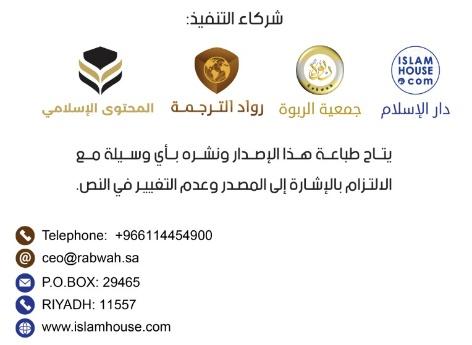 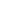 මහා කාරුණික පරම දයාබර අල්ලාහ්ගේ නාමයෙන්සියලු ප්‍රශංසා අල්ලාහ්ට පමණක් හිමි වන්නේය. අපි ඔහු ප්‍රශංසා කරමු, ඔහුගේ සහාය ද, පතමු. අපි ඔහුගෙන් සමාව අයද සිටිමු. අපි අපගේ පාපයන් සඳහා පාපෝච්චාරණය ද, කරමු. අපේ හදවතේ ඇති පාප සිතුවිලිවලින් සහ අපේ කටයුතුවල දී සිදුවෙන අයහපත් දෙයින් මිදීමට අල්ලාහ්ගෙන් ආරක්ෂාව පතමු. ඔහු විසින් යහ මගපෙන්වන්නා නොමග යන්නේ නැත. ඔහු විසින් නොමග යවන්නා යහමග යන්නේ ද, නැත. නැමදුමට සුදුස්සා අල්ලාහ් හැර අන් කිසිවෙකු නොමැත. ඔහු ඒකීයය. ඔහුට කිසිදු හවුල්කරුවෙකු නොමැති බව මම සාක්ෂි දරමි. මුහම්මද් නබි තුමාණන් අල්ලාහ්ගේ ගැත්තෙකු හා පණිවිඩකරුවෙකු ලෙස සාක්ෂි දරමි. අල්ලාහ් ඔහුගේ ශාන්තිය සහ සමාදානය අවසන් දිනය දක්වා මුහම්මද් නබි (සල්ලල්ලාහු අලයිහිව සල්ලම්) වෙත ද, එතුමාගේ හිතමිතුරන් වෙත ද, යහපත් අන්දමින් ඔවුන්ව අනුගමනය කළ සියලු දෙනා වෙත ද, ලබා දෙත්වා! කාන්තාවකට රුධිරය වහනය වීම සිදු වෙන ආකාරය: එනම් 1. නිශ්චිත කාලය තුළ සිදුවෙන ඔසප් පිටවීම්. 2. ඉස්තිහාලා හෙවත් නියමිත කාලයට අමතරව ලේ පිටවීම. 3. නිෆාස් හෙවත් දරු ප්‍රසුතියට පසු ලේ පිටවීම යනාදි වශයෙන් හඳුන්වා දීමට හැකිය. මේවා පැහැදිළි කර ගත යුතු වැදගත් කරුණු වන අතර, එහි නීති රීති දැන ගැනීම සහ ඒවා පිළිබඳ දැනුමැති විද්වතුන්ගේ කියමන් අතරින් හරි දේ කුමක් ද? වැරදි දේ කුමක් ද? යනුවෙන් වෙන්කර හඳුනා ගැනීම ද, වැදගත් වේ.                  තවද, අල්-කුර්ආනයේ සහ සුන්නාහ්හි සඳහන් සාධක අනුව විශ්වාසය තැබිය හැකි හෝ දුර්වල දේ විධිමත් ලෙස සහතික කර ගැනීම අවශ්‍යය වේ. කුමක් නිසා ද යත්, සර්වබලධාරී අල්ලාහ්ගේ විධිවිධාන ගොඩනඟා ඇති ප්‍රධාන මූලාශ්‍ර දෙක අල්-කුර්ආන් සහ සුන්නාහ් වන අතර, අල්ලාහ් තම ගැත්තන්ට මෙම ප්‍රධාන මාර්ගෝපදේශ දෙක යටතේ ඔහුව වන්දනාමාන කිරීම සඳහා ඒවා ඔවුන් වෙත පවරා ඇත. අ. අල්-කුර්ආන් සහ සුන්නාහ් තුළින් ඕනෑ ම අවශ්‍යතාවක් සදහා විස්තර ලබා ගැනීමේ දී හිතට සැනැසීමක්, සහනයක් සහ වරදින් නිදහස් වි හරි දේ කළ බවට සැනසුමක් ද ඇති වේ. ආ. අල්කුර්ආන් සහ සුන්නාහ් පමණක් යම්කිසි කරුණක් සඳහා සාධක ලෙස ගත හැකි අතර වෙනත් මාර්ගයන් පරිපූර්ණත්වයෙන් සහ ගුණාත්මක භාවයෙන් තොරය. අල්කුර්ආන් සහ අස්සුන්නාහ් මගපෙන්වීම් දෙක හැරුණු විට මෙම විෂයට සම්බන්ධව නබි තුමාණන්ගේ විද්වත් සහාබාවරුන්ගේ අදහස් ද සොයාබැලිය හැකිය. එනමුදු ඒවා මෙම මූලාශ්‍ර දෙකට එකඟනම් පමණක් පිළිගත යුතු වේ. සහාබා කෙනෙකුගේ කියමනට තවත් සහාබි කෙනෙකුගේ පරස්පර විරෝධී කියමනක් තිබේ නම් සහ එය අල්කුර්ආනයේ සහ අස්සුන්නාහ්වේ කරුණුවලට පටහැනි නම් එවිට අල්කුර්ආනය සහ අස්සුන්නාහ් පමණක් අනුගමනය කිිරීම අනිවාර්ය වේ. සහාබා කෙනෙකුගේ කියමනක් වෙනත් සහාබා කෙනෙකුගේ කියමනට පටහැනි නම් ප්‍රකාශ දෙක හොඳින් අධ්‍යයනය කර වඩාත් නිවැරදි කියමන තෝරා ගැනීම අවශ්‍යයවේ. “යම් කරුණක නුඹලා එකිනෙකා මත ගැටුම් ඇති කරගත්තේ නම්, නුඹලා අල්ලාහ් හා පරමාන්ත දිනය විශ්වාස කරන්නන් ව සිටියෙහු නම්, එවිට එය අල්ලාහ් වෙත ද, රසූල්වරයා වෙත ද, යොමු කරනු. එය වඩා ශ්‍රේෂ්ඨය. එමෙන්ම (එහි) අවසානය ද, වඩා අලංකාරය.” (4: 59)එබැවින් කාන්තා පිරිසිඳු කම සහ එහි නීති පිළිබඳ මෙම කෘතිය කෙටි පණිවිඩයක් වන අතර මේ සම්බන්ධයෙන් පහත සඳහන් ආකාරයට පරිච්ඡේද ඇතුළත් කර ඇත. 1. ඔසප් වීම, එහි අර්ථය සහ උගත යුතු පාඩම්. 2. ඔසප් වීම සිදුවෙන (වයස) කාලය සහ එහි කාල සීමාව3. එහි සිදුවෙන වෙනස්කම්. 4. ඔසප් සම්බන්ධ නීති රීති5. ඉස්තිහාදා පිළිබඳ විස්තර. 6. ප්‍රසව රුධිර වහනය හෙවත් නිෆාස් සඳහා වූ නීතිය. 7. ඔසප් වීම වළක්වාගැනීම සහ උපත් පාලනය හා ගබ්සාව සඳහා ප්‍රතිකාර ලබා ගැනීම සම්බන්ධ නීති රීති. 1. ඔසප් වීම යන්නෙහි අර්ථය සහ ඒ තුළින් උගත හැකි පාඩම්ඔසප් වීම යන්නෙහි අරාබි යෙදුම: ගලායෑම වැගිරීම සහ වහනය වීම යනුවෙන් විස්තර කිරීමට හැකිය. ඉස්ලාමිය රාමුව තුළ: බාහිර හේතුවක් නොමැතිව ස්වභාවික ලෙස නියමිත කාලයක් තුළ කාන්තාවන්ගේ ගර්භාෂය තුළින් පිටවන රුධිරය මෙසේ ඔසප් වීම යනුවෙන් හදුන්වමු. වෙනත් රෝගයක්, ගබ්සාවක්, හෝ දරු ප්‍රසූතියක් තුළින් පිට වෙන රුධිරය ඔසප් පිටවීම සමඟ සන්සන්දනය කිරීම නො කළ යුතුයි. මෙම ඔසප් වීමේ ස්වභාවය ස්ත්‍රීන්ගෙන් ස්ත්‍රීයකට වෙනස් වන අවස්ථා ඇති අතර පරිසර සහ කාලගුණික තත්වය අනුව වෙනස් වීමට ද හැකිය. ඒවා ඔවුන්ගේ ශාරීරික ස්වභාවය පරිසරය සහ විවිධ හේතූන් නිසා ඇති වන බලපෑම් නිසා වෙනස් වේ. මවකගේ ගර්භාෂය තුළ ඇති එම කළලයට අල්ලාහ් දෙවිඳුන් හැර කෙතරම් කරුණාවන්තයෙක් වූවද එක් වේලක පෝෂ්‍යදායි ආහාරයක් සැපයිය නො හැකිය යන්න අප වටහා ගත යුතුයි. උන්වහන්සේ විසින් මෙවන් තත්වයක ලේ ගමන් කිරීමේ නිසි පිළිවෙළක් ගර්භාෂය තුළ ඇති කර ඇත්තේය. මෙම නිසි පිළිවෙළ තුළින් ආහාරය පෙකිනි වැල ඔස්සේ ගර්භාෂයේ ඇති කළලයට ලැබෙන්න සලස්වා ඇත. කාන්තාවක් ගැබ්ගත් විට මාස් ශුද්ධිය නතර වීමට හේතුව මෙය වේ. මෙම කාල පරිච්ඡේදයේ කාන්තාවකට මාස් ශුද්ධිය ඇති වන්නේ කලාතුරකිනි. එසේම කාන්තාවක් කිරි පොවන කාල පරිච්ඡේදය තුළ ද, මාස් ශුද්ධිය ඇති වන්නේ ඉතා අවම වශයෙන්ය. 2. ඔසප් වීම ඇතිවෙන සහ නවතින කාලය. මේ සම්බන්ධයෙන් කරුණු දෙකක් සඳහන් කිරීමට හැකිය. 1. ඔසප් වීම ඇතිවෙන වයස් සීමාව. 2. ඔසප් වීම පවතින කාල සීමාවඔසප් වීම් සාමාන්‍යයෙන් අවුරුදු 12 ත් 50ත් අතර සිදුවේ. එනමුදු ඔවුන්ගේ ශාරීරික ස්වභාවය, පරිසරය, කාලගුණය සහ විවිධ හේතූන් නිසා ඇති වන බලපෑම් නිසා නියමිත කාලයට පෙර හෝ පසු සිදුවීමට හැකිය. ඉස්ලාමීය විද්වතුන් අතර ඔසප් වීම් ඇතිවෙන කාල සීමාවන් සම්බන්ධයෙන් සහ සාමාන්‍යයෙන් පිටවෙන නියමිත කාලයට පෙර හා පසු පිටවෙන රුධිරය ඔසප් වීමට අදාල වේ ද? නො වේ ද? යන කරුණු සම්බන්ධයෙන් වෙනස් වූ අදහස් ඇත. ඉමාම් දාරමීගේ අදහස: වයස ගැන නො තකා ඔසප්වීම්වලට අදාල නීති රීති ගැන සැළකිලිමත් විය යුතුයි. අදාල කාල සීමාවක් තුළ රුධිරය පිට වීම හේතුවෙන් ඒවා ඔසප් වීම නිසා පිට වූ රුධිරය ලෙස අප විසින් පිළිගත යුතු වේ. අල්ලාහ් සියල්ල දනී. ඉමාම් දාරමීගේ අදහස නිවැරදිය. මන්ද, ෂෙයිහුල්ඉස්ලාම් ඉබ්නු තෛමියා ද, මෙම අදහස සමඟ එකග වන බැවිනි. ස්ත්‍රීයකට ඇයගේ වයස 9 ට වඩා අඩු වුවද 50 ට වඩා වැඩි වුවද රුධිරය පිටවීමේ දී ඒවා ඔසප් වීම නිසා පිට වූ රුධිරය ලෙස පිළිගත යුතු වේ. කුමක් නිසාද යත්, ඔසප් වීම ඇතිවෙන සහ නවතින කාලය ගැන කිසිවක් අල්ලාහ් හෝ නබි තුමාණන් පවසා නැත. මෙයට අදාල වයස් සීමාවක් ගැන දැනගැනීමට නම් අල් කුර්ආනයේ හා අල් හදීස්වලින් සාධක ලබා ගැනීම අනිවාර්ය වේ. නමුත් ඒවායේ කිසිඳු සාධකයක් දක්නට නැත. දෙවන කරුණ: ඔසප් වීම පවතින කාල සීමාව. ඔසප් වීම ඇතිවීමෙන් පසු එය කොපණ කාලයක් පවතින්නේ ද? යන කරුණු සම්බන්ධයෙන් ඉස්ලාමිය විද්වතුන් අතර විවිධ මත දක්නට ඇත. ඔවුහු මෙයට අදාල දින ගනණ මෙපමණයි යනුවෙන් සීමාවක් දක්වා නැත. මෙම පොතහි කතෘ මේ ගැන ඉමාම් දාරමීගේ අදහස සහ ෂෙයිහුල් ඉස්ලාම් ඉබ්නු තෛමියාගේ අදහස සමඟ එකග වෙයි. මන්ද මේ අදහස් අල් කුර්ආන් සහ සුන්නාහ්වලට අදාල බැවිනි. පළවෙනි සාක්ෂිය: “තවද, ඔසප්භාවය පිළිබඳ ව ඔවුහු නුඹගෙන් විමසති. එය කිලිටකි. එබැවින් ඔසප් සමයේ බිරියන් ගෙන් ඉවත් වනු. ඔවුන් පිරිසිදු වන තෙක් නුඹලා ඔවුනට (ලිංගික ඇසුරට) සමීප නො වනු.” (2: 222) ඉහත අල්කුර්ආන් වදනට අනුව, කාන්තාවන් ඔසප් පවතින කාලය තුළ අපිරිසිදු තත්වයේ පසුවන බැවින් සිය ස්වාමිපුරුෂයන් සෘජු ලිංගික සංසර්ගයෙන් වැලකී සිටිය යුතු බවට අල්ලාහ් නියෝග කර ඇත. මේ සදහා දවසක් දෙකක් හෝ සතියක් යනුවෙන් අල්ලාහ් විසින් කාල සීමා පනවා නැත. කාන්තාවන්ගේ ඔසප් පවතින කාලය තුළ අදාල නීතිය ක්‍රියාත්මක වන අතර ඇය පිරිසිඳු තත්වයට පත් වූ විට අදාල නීති ඉවත් කරනු ලැබේ. දෙවන සාක්ෂිය: ආඉෂාතුමියගේ ප්‍රකාශය. උම්රා වෙනුවෙන් ඉහ්රාම් තත්වයට පත්වීමෙන් පසු ඇයට ඔසප් වීම ඇති වූ විට "කුමක් කළ යුතු ද?" යනුවෙන් ආඉෂාතුමිය ඇසූ ප්‍රශ්නයට පිළිතුරු දෙමින් මුහම්මද් නබි (සල්ලල්ලාහු අලය්හි වසල්ලම්) තුමාණෝ මෙසේ පිළිතුරු දුන්හ. “ ‘උම්රා සදහා වන්දනා කරුවකු ඉටුකළ යුතු කාර්යයන් සියල්ල කරන්න. එහෙත් ඔසප් වීමෙන් පිරිසිදු වන තුරු තවාෆ් නො කරන්න.’ ‘මම නහ්ර් දින දුල් හජ් 10 වෙනි දින පිරිසිදු තත්වයට පත් වුනෙමි.’ යැයි ආඉෂාතුමිය පැවසුවාය.’ ” (අල් හදීස්)තවත් හදීසයක මෙසේ ද සදහන් වී තිබේ. නබි සල්ලල්ලාහු අලෛහි වසල්ලම් තුමාණෝ (සිය බිරිද) ආඉෂාතුමිය අමතා මෙසේ පැවැසුවේය. “ඔබට ඔසප් ඇතිවීමෙන් පසු ඔබ පිරිසිදු වෙන තෙක් සිටින්න. පිරිසිඳු වීමෙන් පසුව "අත්තන්ඊම්" (මක්කාවේ පිහිටි ස්ථානයක්) වෙත යන්න එහි දී ඉහ්රාම් ඇද උම්රා ඉටු කළ පසු අප සමඟ (හජ් කටයුතු පවත්වාගෙන යාම සදහා) එක්වන්න.” මෙහි දී නබි තුමාණන් විසින් ආඉෂා තුමියව තාවකාලිකව හජ් කටයුතු කිරීමෙන් වලක්වාලීමට පාදක වූයේ, ඇය කෙරෙහි පැවැතුන ඔසප් පිළිබඳ කරුණු බව පැහැදිලිය. මේ සදහා කාල සීමාවක් ගැන නබි තුමාණන් විසින් පවසා නැත. එබැවින් ඔසප් විම පිළිබඳ නීති රීති ඒවා ඇති වීම සහ නැවතීම යන කාලය අතරට සීමා වී ඇති බව පැහැදිලි වේ. තෙවන සාක්ෂිය- ඔසප් වීම ඇතිවෙන සහ පවතින කාලය පිළිබඳ තක්සේරු කිරීම. සමහර විද්වතුන් ඔසප් වීම සිදුවන පවතින නවතින කාලය පිළිබඳ උපකල්පනය මඟින් තක්සේරුවක් කර ඇත. අවශ්‍යයතාවට අනුව මේ සම්බන්ධයෙන් පැහැදිලි කිරීමක් අවශ්‍යය නමුත් ඒ ගැන කිසිවක් අල්කුර්ආනයේ සහ සුන්නාවෙහි සඳහන් වී නැත. එය තේරුම් ගෙන වන්දනාමාන කළ යුතු දෙයක් නම්, අල්ලාහ් සහ ඔහුගේ දූතයාණන් එය සෑම කෙනෙකුට ම පැහැදිලි කර දෙනු ඇත. කුමක් නිසාද යත් නැමදුම (සලාතය), උපවාස ශිලය, විවාහය, දික්කසාදය, පසු උරුමය සහ වෙනත් නීතිවලට අදාලව එහි වැදගත්කමක් ඇති බැවිනි. උදාහරණයක් ලෙස අල්ලාහ් සහ ඔහුගේ රසූල්වරයා විසින් සලාතය - එහි රකඅත් ගණන, නියමිත වේලාව රුකූඋ සුජූද් යනාදිය පිළිබඳව විස්තර කර ඇති බැවිනි. තවද, Zසකාත් - මෙය ලැබීමට සුදුසු පංතිය, මේ සදහා වූ සම්පත් සහ නිසාබ් හෙවත් ප්‍රමාණය. උපවාසය - කාලය වේලාව යනාදිය. 	හජ් - අනිවාර්ය යුතුකම් සහ ක්‍රම වේද පිළිබඳව විස්තර කර ඇති බැවිනි. මේ හැරණු විට එදිනෙදා දෛනික ජීවිතයට අදාල නීති රීති සහ සාර ධර්ම, උදා: හිමිදිරි උදෑසන නින්දෙන් අවදවීම, ආහාර පාන ගැනීම්,අඹු සැමි ලිංගික ඇසුර, නිවසකට ඇතුළු වීම, පිටවීම, වාඩි වීම, ශාරීරික අවශ්‍යයතා ඉටු කිරීම, මල, මූත්‍රා කිරීමෙන් පසු ජලය ගල් කැට නැතහොත් කඩදාසි භාවිතයෙන් පිරිසිඳු කිරීම යනාදි වශයෙන් අල්ලාහ් විසින් මෙම ධර්මය සම්පූර්ණ කිරීම සහ විශ්වාසවන්තයින් වෙත ඔහුගේ ආශිර්වාදය පරිපූර්ණත්වයට පත් කිරීම යනාදි වශයෙන් සූක්ෂතම කරුණු මෙහි ඇතුළත් කර ඇත. අල්ලාහ් මෙසේ පවසයි. “නබි තුමාණෙනි! සියලු දේ ඉතා මනා ලෙස පැහැදිලි කරන මෙම ග්‍රන්ථය ඔබ වෙත පහළ කළෙමු.” (16:89) මෙහි ඇති කරුණු ගොතා පවසන ලද්දක් නො වේ. මෙය මෙයට පෙර අනාවරණය කළ දිව්‍ය ග්‍රන්ථ සත්‍ය බවට සාක්ෂි දැරීමක් සහ සියලු දේ විස්තර කිරීමක් ද, වෙයි. (යූසුෆ්:111) මෙය සම්බන්ධයෙන් විස්තරයක් සහ තක්සේරුවක් අල්කුර්ආනයේ සහ සුන්නාහි සදහන් වී නැති විටක (විද්වතුන්ගේ) අතිරේක වශයෙන් විස්තර කිරීමක් අවශ්‍යය වන්නේ නැත. අවශ්‍යය වන්නේ ඔසප් සම්බන්ධයෙන් රුධිරය පිටවී ඇත් ද? නැත් ද? යන්න සාධක කරගෙන අදාල නීතිමය තීන්දු ක්‍රියාත්මක කිරීමයි. තවද, මෙම සාධකය - මම අදහස් කරන ආකාරයට: (යම් කිසි ගැටළුවක් සම්බන්ධයෙන්) අල්කුර්ආනයේ සහ සුන්නාවේ තීන්දුවක් සඳහන් නො වීම, එය නො සලකා හරින බවට සාක්ෂියකි - මෙය සම්බන්ධයෙන් සහ අනෙකුත් දැනුම පිළිබඳ ගැටළුවල දී ඔබට ප්‍රයෝජනවත් වනු ඇත; මක්නිසාද යත් ඉස්ලාමීය නීතියක පදනම වන්නේ අල්කුර්ආනයේ හෝ ඔහුගේ දූතයාණන්ගේ සුන්නාහි සාක්ෂි සහිත කරුණු, ආගමික විද්වතුන්ගේ ඒකමතික මත සහ කියාස් හෙවත් අල් කුර්ආන් හා අල් හදීස් මත පදනම්ව නුතන කරුණු සමඟ සසදමින් ගනු ලබන තීන්දු යනාදිය වේ. ෂෙයිහුල් ඉස්ලාම් ඉබ්නු තයිමියියා මෙසේ පවසා ඇත. “ඔසප් වීම් සම්බන්ධව අල්කුර්ආන් සහ අල් හදීස් තුළින් බොහෝ විස්තර ලබා ගත හැකිය. නමුත් මෙය සම්බන්ධයෙන් අඩු වැඩි වශයෙන් කාල සීමාවක් ගෙන හැර දක්වා නැත. එබැවින් මේ සඳහා කාල සීමාවක් ඇති කරන්නේ නම් එය අල් කුර්ආනයට සහ අස්සුන්නාවට පටහැනි වේ.” සිව්වන සාක්ෂිය: කියාස් හෙවත් අල් කුර්ආන් හා අල් හදීස් මත පදනම්ව නුතන කරුණු සමඟ සසදමින් ගනු ලැබූ තීන්දුව. එනම්, අල්ලාහ් ඔසප් වීම වේදනා සහගත තත්වයක් බව සඳහන් කර ඇත. එබැවින් (කාන්තාවකට) ඔසප් වීමක් ඇති වූ විටක වේදනා සහගත තත්වයක් ඇති වේ. ඔසප් සිදු වූ කල පළමු දින සහ දෙවන දිනය අතර හෝ තුන්වන සහ හතරවන දිනය අතර වෙනසක් නැත. තවද, දහසය සහ පහළොව අතර හෝ දහඅට සහ දහහත අතර යනාදි වශයෙන් කිසිදු වෙනසක් දක්වා නැත. ඔසප් වීම ඇති කල්හි පවතින අපහසුතාව සෑම දිනයක ම ඒකාකාර ව ඇත්තා වූ තත්වයකි. දින අතර කිසිඳු වෙනසක් නැත. හේතු වශයෙන් සමාන වන දින දෙක අතර වෙනසක් හඳුනා ගැනීම නිවැරදි වන්නේ කෙසේ ද? මෙය කියාස් හෙවත් අල් කුර්ආන් හා අල් හදීස් මත පදනම්ව නුතන කරුණු සමඟ සසදමින් ගනු ලබන තීන්දුවලට පටහනි නො වේ ද?පස්වන සාක්ෂිය: ඔසප් වීම සම්බන්ධව යම් කාල සීමාවක් නියමකොට දෙන අයගේ අදහස් යනු ඒවා ඉජ්තිහාද් හෙවත් ඉස්ලාමීය විද්වතුන් විසින් ඉස්ලාමීය මූලාශ්‍රයන්ට සරිලන සේ ගන්නා තීරණයන් තුළින් ලබා ගත් ඒවාය. එබැවින් මේවා වැරදි හෝ නිවැරදි විය හැකිය. එබැවින් නිවැරදි තීරණයක් ලබා ගැනීම සඳහා අල් කුර්ආනය හා අල් හදීස් වෙත යොමු විය යුතුය. මේවායින් මනාව පැහැදිලි වන කරුණු: අඩු හෝ වැඩි වශයෙන් ඔසප් වීම සඳහා සීමාවක් නොමැත. ඔසප් වීම් සම්බන්ධයෙන් නිවැරදි මතය නම්, කාන්තාවක විසින් තුවාල වැනි යම් කිසි බාහිර බලපෑමකින් තොරව ස්වභාවයෙන් පිටවන රුධිරයක් දුටු විට එය ඔසප් චක්‍රයක් ලෙස සැලකිය යුතු බවයි. එය කාලය හෝ වයස අනුව තීරණය නො වන ඔසප් රුධිරයයි. එහෙත් රුධිර පිටවීම අඛණ්ඩව පවතිනවා නම් හෝ නො නැවතේ නම්, නැතහොත් මසකට දවසක් දෙකක් රුධිර පිටවීමෙන් පසුව එය නවතී නම් එය ඉස්තිහාදා බවට තීරණය කළ යුතුයි. ඉන්ෂා අල්ලාහ් ඉස්තිහාදා සම්බන්ඳ කරුණු පසුව විස්තර කරණු ලැබේ. ෂෙයිහුල් ඉස්ලාම් ඉබ්නු තයිමියා (රහ්මතුල්ලහි අලයිහි) තුමා මෙසේ පවසයි: “ඉස්තිහාදා බවට සාක්ෂි ලැබෙන තුරු ගර්භාෂයෙන් පිටවන සෑම දෙයක් ම සම්බන්ධයෙන් මූලික ධර්මතාව වන්නේ එය හයිළ් හෙවත් ඔසප් වීමක් ලෙස පිළිගැනීමයි.” තවද, ඒතුමාණෝ මෙසේද පැවැසූහ. “එනම් එය තුවාලයක් නිසා හෝ වෙනත් රුධිර වහනයක් නිසා සිදු නො වන්නේ නම් එය ඔසප් වීමක් ලෙස සලකා ඒ අනුව කටයුතු කළ යුතුයි.” තවද, මෙම කියමන සාක්ෂි වශයෙන් වඩාත් ම නිවැරදි බැවින්, අවබෝධයට සමීප වන අතර ක්‍රියාවෙන් සහ යෙදුමෙන් පිළිපැදීමට සහ ක්‍රියාවට නැංවීමටද ඉතා පහසුය. සර්ව බලධාරී අල්ලාහ් මෙසේ පවසයි: “ඔහු ආගම් කටයුතු සම්බන්ධයෙන් ඔබට දුෂ්කරතාවක් ඇති කර නැත.” (22-78) මුහම්මද් නබි (සල්ලල්ලාහු අලය්හි වසල්ලම්) තුමාණෝ මෙසේ පැවැසූහ: “සත්‍ය වශයෙන් ම මෙම දහම පිළිපැදීමට ඉතා පහසුය. කෙනෙකු මෙය පිළිපැදීමෙහිලා අනවශ්‍යය බරක් ඇති කරගන්නේ ද, එවිට ඔහුට මෙය නො කඩවා පිළිපැදීමට නො හැකිය.” මූලාශ්‍රය: සහීහුල් බුහාරිතවද, මුහම්මද් නබි තුමාණන් තුළ මෙවෙනි පුරුද්දක් දක්නට ලැබුණි. එනම් “එක ම මොහතක අනුගමනය කිරීමට නිවැරදි විකල්ප දෙකක් තිබෙන්නේ නම් පාපයක් නො වන තාක්, දෙකෙන් පහසු දේ විකල්පය ලෙස තෝරාගනී.” මූලාශ්‍රය: සහීහුල් බුහාරි. ගර්භණී ස්ත්‍රීයකගේ ඔසප් වීම පිළිබඳ විස්තරස්ත්‍රීයක් ගර්භණී තත්වයට පත්වීමත් සමඟ ම ඇයගේ ඔසප් වීම නතර වන බව අපි දනිමු. ඉමාම් අහ්මද් (රහ්මතුල්ලහි අලයිහි) තුමා මෙසේ පවසා ඇත: “විවාහක ස්ත්‍රීයකගේ ඔසප් වීම නතර වී තිබෙන්නේ නම් ඇය ගර්භණී තත්තවයට පත් වී ඇති බවට සාක්ෂියකි. දරු ප්‍රසූතියට ස්වල්ප වේලාවකට පෙර රුධිර වහනයක් සිදු වන්නේ නම් එය නිෆාස් ගනයට අයත් රුධිරය වේ.” ගර්භණී කාන්තාවකට ප්‍රසූතියට දින කිහිපයකට පෙර හෝ ස්වල්ප වේලාවකට පෙර කිසිදු වේදනාවකින් තොරව රුධිරය පිටවෙන්නේ නම් එය සැලැකිය යුත්තේ නිෆාස්වලට අදාල රුධිරයක් ලෙස නො වේ. එනමුත් එය ඔසප් වීමක් ලෙසද නැත්නම් රෝගයක් නිසා පිටවන රුධිරයක් ද, යනාදි වශයෙන් මත භේදයක් පැණ නැගී ඇත. එනමුත් එය ඔසප් වීමක් ද, නැත්නම් රෝගයක් හේතුවෙන් පිවෙන රුධිර ද, යන ගැටළුව සම්බන්දයෙන් විද්වතුන් අතර මත භේද ඇත. මේ සම්බන්ධයෙන් ප්‍රකාශයට පත් වී ඇති නිවැරදි මතය නම් ඔසප් වීමක් යැයි නිගමනය කිරීමට කිසියම් හෝ බාදාවක් නො තිබුණේ නම් මෙය ඔසප් වීම නිසා ඇති රුධිරය යන්නයි. ගර්භණී කාන්තාවකට ඔසප් වීමක් සිදු නො වන බවට කිසිදු සාධකයක් අල් කුර්ආනයේ හෝ සුන්නාහ් වේ සදහන් නො වීම මෙම තීරණයට ඇති පදනමයි. මාලික්, ෂාෆී,අහ්මද් යන මද්හබයේ මතයද මෙයයි. එමෙන්ම ෂෙයිහුල් ඉස්ලාම් ඉබ්නු තයිමියා (රහ්මතුල්ලහි අලයිහි) තුමා එතුමාගේ අල්ඉහ්තියාරාත් නමැති ග්‍රන්ථයෙහි (පිටු අංක 30) හි මෙම මතයට එකග වී ඇත. සාමාන්‍ය ස්ත්‍රීයට ඔසප් සම්බන්ධයෙන් පවතින නීති රීති ගර්භණී තත්වයේ පසුවන කාන්තාවකට ද අදාල වේ. නමුත් අවස්ථා දෙකක් හැරයි. ඒවා නම්:අ.) ගර්භණී නො වූ ස්ත්‍රීයක් ඇය ඔසප් තත්තවයේ සිටිය දී දික්කසාද කිරීම තහනම් කර ඇති අතර, ගර්භනී ස්ත්‍රීයක් සම්බන්ධයෙන් ඇය දික්කසාද කිරීම බාධාවක් වන්නේ නැත. එයට හේතුව නම් ගර්භණී නො වූ ස්ත්‍රීයක් ඇය ඔසප් තත්තවයේ සිටිය දී දික්කසාද කිරීම මෙම පහත සඳහන් අල් කුර්ආන් වැකියට පටහැනිය. “ඔබ ස්ත්‍රීන් දික්කසාද කරන්නේ නම් ඔවුන්ගේ ඉද්දා (කාලය තීරණය) කළ හැකි පරිදි (ඔසප් කාලය නොමැති කාලවල) දික්කසාද කරන්න.” (අල් කුර්ආන් (65:1) එනමුත් ගර්භනී ස්ත්‍රීයක් ඇයව දික්කසාද කිරීම මෙම අල්කුර්ආන් වැකියට විරුද්ධ වන්නේ නැත. එයට හේතුව නම් ගර්භනී තත්වයේ සිටින කාන්තාවකගේ ඉද්දා කාලය ඇය ගර්භණී තත්වයේ සිටින සම්පූර්ණ කාල පරිච්ඡේදයයි. දරු ප්‍රසූතිය සිදුවීමත් සමඟ ම අවසන් වේ. ගර්භනී ස්ත්‍රීයක් සම්බන්ධයෙන් ඇය දික්කසාද කිරීම අන් අය මෙන් නො ව, සංසර්ගයෙන් පසු වුවද ඇයව දික්කසාද කිරීම ඔහුට තහනම් නො වේ. ආ.) අල්ලාහ්ගේ අණ පරිදි ගර්භනී ස්ත්‍රීයකගේ ඉද්දාව ඇයගේ දරු ප්‍රසූතයත් සමඟ නිම වේ. එම කාල සීමාව තුළ ඇයට ඔසප් වීම තිබුණත් නො තිබුණත් මෙම නීතිය ක්‍රියාත්මක වේ. “තවද, ගර්භණීන්ට ඇති ඉද්දා සීමාව ඔවුන්ගේ දරු ප්‍රසූතයක් සමඟ නිම වෙයි.” (65:4)3. ඔසප් වීමෙහි ඇතිවන වෙනස්වීම්ඔසප් වීමෙහි විටින් විට යම් වෙනස්වීම් ඇති වේ. පළමුව: වැඩිවීම හෝ අඩුවීම. සාමාන්‍යයෙන් දින හයකට පමණක් සීමාවෙන ඔසප් වීමේ කාලය දින හතකට දික්වීම නැතහොත් දින හත වන තෙක් තිබිය යුතු ඔසප්වීම දින හයකින් නැවතීම යනාදිය උදාහරණයක් වශයෙන් ගත හැකිය. දෙවනුව: නියමිත කාලයට පෙර හෝ පසුව ඇතිවීම. උදාහරණයක් වශයෙන් සෑම මාසයකම අවසානයේ දී ඇතිවෙන ඔසප් වීම මාසයේ ආරම්භයේ දී සිදුවීම හෝ සෑම මාසයකම ආරම්භයේ දී ඇතිවෙන ඔසප් වීම මාසයේ අවසානයේ දී සිදුවීම. මෙම තත්තවයන් දෙක සම්බන්ධ ව ඉස්ලාමයේ තීරණය කුමක් ද? යන්නෙ හි විද්වතුන් අතර මතභේද ඇත. මේ සම්බන්ධව පවතින නිවැරදි මතය කුමක් ද? යත්, ඔසප් වීම සාමාන්‍ය දිනවලට වඩා වැඩි වුුුවද හෝ අඩු වුුුවද නැත්නම් සාමාන්‍ය දිනවලට වඩා කලින් හෝ ප්‍රමාද වී ඇති වුවද (ගැටළුවක් නැත) ඇය කුමන අවස්ථාවක රුධිර පිටවීම දකින්නේ ද, එම අවස්ථාවේ සිට ඇයට ඔසප් වීම පටන් ගත් බවටත්, කුමන අවස්ථාවක (රුධිර පිටවීම නවතින්නේ ද, එම අවස්ථාවේදී) ඇය පවිත්‍රත්වයට පත්ව පිරිසුදු වූ බවටත් සැළැකිල්ලට ගෙන කටයුතු කළ යුතුය. මේ සම්බන්ධව සාධක මීට පෙර පරිච්ඡේදයේ සඳහන් කර ඇති අතර ඔසප් වීමේ විධිවිධාන පිළිබඳව නීති සම්පාදකයා විසින් අදහස් දක්වා ඇත. ඉමාම් ෂාෆිඊ (රහ්මතුල්ලහි අලයිහි) හා ඉමාම් ඉබ්නු තයිමියියාහ් (රහ්මතුල්ලහි අලයිහි) තුමාණන්ලා මතයද මෙය වේ. මුග්නි යන කෘතියෙහි කතෘද එම මතය ස්ථීර කරන අතර මෙසේ ද පවසයි, ඉහත නීතිය සැළැකිය යුතු තත්වයක තිබුනේ නම් එය නබි (සල්ලල්ලාහු අලය්හි වසල්ලම්) තුමාණන් විසින් එතුමාණන්ගේ සමාජයට පැහැදිලි කරන්නට තිබුණි. මේ සම්බන්ධ වේලාව ගැන පැහැදිලිතාවක් ලබාගැනීමේ දී ප්‍රමාද නො විය යුතුයි. සෑම කාලයකදීම කාන්තාවන්ට මේ ගැන දැනගැනීමට අවශ්‍යතාවක් ඇති විය. මෙහි තොරුතුරු ලබා ගැනීම සම්බන්ධයෙන් උදාසීනව සිටියේ නැත. තවද, ඔසප් වීම ගැන සඳහන් වන නබි තුමාගේ පැහැදිලි කිරීම් ඉස්තිහාදා සම්බන්ධයෙන් මිස අන් කිසිවක් නො වේ. තෙවනුව: කහ හෝ දුඹුරු පැහැය, එනම් රුධිරය කහ වර්ණයක් සහිත තුවාලවලින් පිටවන ජලය මෙන් හෝ කහ සහ කළු අතර රළු සහිත යමක් පිට වෙයි නම් හෝ නැතහොත් ඔසප් වීම නැවතී පිරිසිදු වීමට පෙර මෙසේ යමක් පිටවෙයි නම් එය ඔසප්වීමක් හැටියට අදහස් කරනු ලැබේ. මේ සම්බන්ධයෙන් පවතින නීතිය ඔසප් වීම සම්බන්ධයෙන් පවතින නීතිය වශයෙන් සළකා කටයුතු කළ යුතුයි. ඉහත සදහන් තත්වය ඔසප් වීමෙන් පිරිසිදු වූ පසුව පිට වෙයි නම් එය ඔසප් තත්වයෙහිලා සළකනු නො ලැබේ. උම්මු අතියියාත් (රලියල්ලාහු අන්හා) තුමිය මෙසේ ප්‍රකාශ කළාය. “පිරිසිදු වූවායින් පසුව කහ පාටට හුරුව පිටවෙන කිසිවක් ඔසප් වීම මෙන් අප සිතුවේ නැත.” මූලාශ්‍රය: අබූ දාවුද්. උම්මු අතියියාගේ ඉහත ප්‍රකාශයේ සඳහන් "පිරිසිදු වූවායින් පසුව" යන වදන නොමැතිව ඉමාම් බුහාරි තුමා විසින් වාර්තා කළ වාර්තාවක "ඔසප් වීම සිදු නො වන අනෙකුත් දිනවල කහ පැහැති හෝ දුඹුරු පැහැති දියරමය යමක් පිටවීම" යනුවෙන් සඳහන් වී ඇත. ෆත්හුල් බාරි ග්‍රන්තයේ (මේ කරුණු පිළිබඳ) කතෘ පැහැදිලි කිරීමේ දී මෙසේ පවසයි: “ආයිෂාතුමිය විසින් පෙර ප්‍රකාශයට පත් කළ “ඔබ ‘කස්සතුල් බයිදා’ හෙවත් ගර්භාෂයෙන් පිටවන සුදු පාට දියරමය යමක් දකින තෙක්” යන නබි වදන සහ උම්මු අතියියා විසින් පෙර සඳහන් කළ නබි වදන් එකිනෙක සම්බන්ධ කර (අර්ථකතනය) කළ යුතුය. එනම් ඔසප් කාලයේ කහ හෝ දුඹුරු පැහැය දුටු විට අයිෂාගේ නබි වදන අනුවත් එය නො වන කාලයේ උම්මු අතියියාගේ ප්‍රකාශය සඳහන් නබි වදන අනුවත් (තීරණය) කළ යුතුය. කලින් සඳහන් කළ ආයිෂාගේ ප්‍රකාශය සඳහන් නබි වදන බුහාරි තම ග්‍රන්ථයේ මෙම පරිච්ඡේදයට පෙර සඳහන් කළ කරුණකි. කාන්තාවන් ඇය (ආයිෂාතුමිය) වෙත ‘දුරජහ්’ (ඔසප් වීමේ ලක්ෂණයක් තිබේදැයි දැන ගැනීමට කාන්තාවන් අඳින ලද දෙයකි) ගෙන ගියහ. එය කපුවලින් සම්විතයි. එහි කහ පාට (යම් දෙයක් තැවරී) තිබුණි. එයට ආයිෂා තුමිය ඔබ “සුදු වර්ණ දියරමය දකින තෙක්, එබැවින් හදිසි නො වන්න” යැයි ප්‍රකාශ කළහ. “කස්සතුල් බයිලා”යනු ඔසප්වීම නිමාවන මොහොතේ ගර්භාෂයෙන් පිටවන සුදු වර්ණ දියරමයකි. ”සිවවැන්න: ඔසප් වීමෙහි යම් පිළිවෙළක් නො වීම. එනම් පිළිවෙලකින් තොරව දිනයක් හැර දිනයක් ඔසප් වීම. එනම් එක් දිනයක රුධිරය දක්නට ලැබීම තවත් දිනයකදී පිරිසිඳුව පැවැතීම, මෙහි දී කරුණු දෙකක් කෙරෙහි අවධානය යොමුකළ යුතුවේ. පළමුව - මෙවැනි පිළිවෙළක් නො වීම සෑම වේලාවන් හිම ඇතිවේ නම් එකල්හි පිටවෙන රුධිර ඉස්තිහාදා වශයෙන් සළකනු ලැබේ. ඉස්තිහාදාට අදාල නීති රීති සියල්ල මෙයට ද අදාල වේ. දෙවනුව - මෙසේ පිළිවෙළක් නො වීම වනාහි සමහර වේලාවන් හි පමණක් ඇති වීමයි. එනමුත් පිරිසිදුව සිටින කාලය කොපමණ දැ?යි කියා පැහැදිලිව දැන ගත හැකිය. මෙම පිරිසිඳු කාලය සම්බන්ධ ව විද්වතුන් අතර මත භේද පවතී. එනම් එය පිරිසිඳු කාලයක්ද, ඇත්තෙන් ම ඔසප් වීමට අදාළ නීති රීතීන් නො යෙදන පිරිසිදු ව ඇති කාලයක් ද? නැතිනම් එය ඔසප්වීම ඇති කාලයට අයත් කොටසක් ද? යනාදි වශයෙන් මේ සම්බන්ධව මත භේද ඇති වී ඇත. මේ සම්බන්ධයෙන් පවතින මත පහත සදහන් වේ. ෂාෆී හා හනෆි මද්හබයේ ස්ථීර අදහස හා ෂෙයිහුල් ඉස්ලාම් ඉබ්නු තෛමියියාතුමා, වැනි විද්වතුන්ගේ මතය අනුව මෙම තත්වය ඔසප් වීමේ තත්වයකි. මන්දයත්, එහි “කස්සතුල් බයිලා හෙවත් ගර්භාෂයෙන් පිටවන සුදු වර්ණ දියරමයක්” නො පෙනෙනු ඇත. එය පිරිසිදුයි යනුවෙන් තීන්දු කළේ නම්, එයට පෙර සහ පසුව පැමිණි දෙය ඔසප් වීම විය යුතුයි. ඒ සම්බන්ධව කිසිදු කෙනෙක් ප්‍රකාශ නිකුත් කොට නොමැත. එසේ නොමැති නම් ඔසප් කාලය දින පහකින් අවසන් නො වේ. දින දෙකකට වරක් දිය නෑම සහ වෙනත් හේතුවක් නිසා යම් අපහසුතාවක් සහ දුෂ්කරතාවක් ඇතිවීම වැනි හේතුවෙන් එය පිරිසිදුයි යනුවෙන් තීන්දු කරන්නේ නම්, එය මවිතයට පත් විය යුතු කරුණක් නො වේ. කුමක් නිසාද යත් සියලු දුෂ්කර කරුණු ඉස්ලාමය දුරු කරයි. සියලු ප්‍රශංසා අල්ලාහ් දෙවියන්ටම හිමිවේ. හන්බලී මද්හබයේ ඉතා ප්‍රකට මතය නම් රුධිර පිටවුවහොත් එය ඔසප් වීම වන අතර රුධිර පිට නො වන කාලය පිරිසිදු කාලය යන්නයි. සීමිත දින ගණනාවට වඩා රුධිරය පිටවුවහොත් එවිට එය ඉස්තිහාදා බවට සැළැකිය යුතුයි. අල් මුග්නා නැමති ග්‍රන්ථයේ මෙසේ සඳහන් වී ඇත: ප්‍රසූතියෙන් පසු කාලයේ පැමිණෙන රුධිරය පිළිබඳ අප කළ විග්‍රහයට අනුව දිනකට වඩා අඩු කාලයකින් රුධිරය නතර වූ විට එය පිරිසිදු යැයි සලකනු නො ලැබේ. දිනකට වඩා අඩු කාලයක් තුළ එය කෙරෙහි අවධානය යොමු නො කෙරේ. ඉන්ෂා අල්ලහ් නිවැරදි අදහස එයයි. මන්දයත්, රුධිරය විටින් විට ගලායන ඇතර (නතර වන සෑම අවස්ථාවක්ම) පිරිසිදුයි යනුවෙන් සලකා පැයකට වරක් දිය නෑම අනිවාර්යය කිරීම අති දුෂ්කරතාවකි. අල්ලාහ් මෙසේ පවසයි: “ඔහු ආගම් කටයුතු සම්බන්ධයෙන් ඔබට දුෂ්කරතාවක් ඇති කර නැත.” (22:78) ඔහු (ඉබ්නු හිබ්බාන්) මෙසේ පවසයි: “මෙය මත පදනම්ව ඇයගේ සාමාන්‍ය පුරුද්දට පරිදි (ඔසප් කාලය අවසානයේ දී) රුධිරය ගලායෑමේ නිමාව හඟවන යම් දෙයක් හෝ ‘කස්සතුල් බයිලා’ (සුදු දියරය) දුටුවේ නම් හෝ මිස, රුධිර කාන්දුව දිනකට වඩා අඩු කාලයකින් නිමා වීම පිරිසිදු යැයි සලකනු නො ලැබේ. ”මෙම ග්‍රන්ථයේ කතෘ අල් මුග්නිගේ අදහස ඉහත සදහන් අදහස් දෙකට වඩා මධ්‍යස්ත වූ අදහස. යහපත මනාව දන්නේ අල්ලාහ් පමණයි. පස්වන වර්ගය: රුධිරයේ වියළි ස්වභාවය හේතුවෙන් කාන්තාව ඔසප් කාලය තුළ දීම හෝ ඔසප් කාලය අවසානයේ දී පිරිසිදු වීමට පෙර තෙත් ස්වභාවයක් පමණක් දුටුවේ නම්, එයද ඔසප් රුධිරයයි. එය පිරිසිදු වීමෙන් අනතුරුව සිදුවූයේ නම් එය ඔසප් වීමක් නො වේ. පිරිසිදු වීමෙන් පසුව සිදුවන්නේ නම් එය ඔසප් වීමක් ලෙස සලකනු නො ලැබේ. හේතුව එහි (දියරමය වැනි දෙයක්) කහ සහ තද දුඹුරු පැහැයෙන් යුක්ත වීම නිසා වෙනි. එබැවින් එහි තීන්දුව එයයි. 4. ඔසප් වීම සම්බන්ධව පවතින නීති රීතිඔසප් වීම සම්බන්ධ නීති රීති බොහෝ ඇත. මේ අතරින් ඉතා අත්‍යවශ්‍ය කරුණු පමණක් මෙහි දී සදහන් කරමු. 1. සලාත් ඉටු කිරීම. ඔසප් වී සිටින කාලය තුළ කිසිදු සලාතයක් ඉටු කිරීම තහනම් කර ඇත. ඒවා (ෆර්ළ්) අනිවාර්ය හෝ (සුන්නත්) අනිවාර්ය නො වන සලාත් යනුවෙන් බේදයක් නැත. යම් කිසි සලාතයක් ඉටු කිරීමේ නියමිත වේලාව එළඹී තිබියදී රකඅත් එක (වටය) ක් ලබාගන්නට තරම් වු අවස්තාවක් ලැබීමේ දී හැරෙන්නට එම අදාල සලාතය ඉටු කිරීම ඇයට අනිවාර්ය නො වේ. මෙම තත්වයන් පහත සදහන් ආකාරයට විවරණය කළ හැකිය. පළමුව: හිරු බැස යාමෙන් පසු ස්ත්‍රීයකට ඔසප් වීම සිදුවේ. උදාහරණයක් ලෙස මග්රිබ් සලාතයෙහි එක් රකඅතයක් ඉටු කිරීමට හැකි කාල ප්‍රමාණයක් ඇය පිරිසිදු තත්වයෙහි සිටියේනම් ඇය සම්පූර්ණයෙන් පිරිසිදු වීමෙන් පසු එම මග්රිබ් සලාතය ඉටු කළ යුතු වේ. දෙවනුව: ඉර උදාවීමට පෙර ඔසප් වීම නතර වේ. උදාහරණයක් ලෙස ෆජ්ර් සලාතයේ එක් රකඅතයක් පමණක් ඉටු කිරීමට වේලාව ඉතිරිවී ඇත. මෙහි දී ඇය සම්පූර්යෙන් ම පිරිසිදු වීමෙන් පසු ෆජ්රු සලාතය ඉටු කිරීම අනිවාර්ය වේ. ඔසප් කාන්තාවක් සලාතයේ සම්පූර්ණ රක්අතයක් (කොටසක්) ඉටු කිරීමට ප්‍රමාණවත් නො වන කාලයක් තුළ (ඔසප් වීම හෝ පිරිසිදු වීම ) සිදු වූයේ නම්, (උදා: පළමු උදාහරණයේ පරිදි හිරු බැස තත්පරයකට පසු ඇය ඔසප් වීම හෝ දෙවන උදාහරණයේ පරිදි හිරු උදාවට තත්පරයකට පෙර ඇය පිරිසිදු වීම) එවැනි අවස්ථාවක ඇය කෙරෙහි සලාතය අනිවාර්ය නො වේ. නබි (සල්ලල්ලාහු අලය්හි වසල්ලම්) තුමාණන් පැවැසූ හදීසයක මෙසේ සඳහන් වේ. සලාතයක දී එක් රක්අතයක් (වටයක්) කෙනෙකුට ලබා ගැනීමට හැකි වන්නේ නම් ඔහු සලාතය සම්පූර්ණයෙන් ලබාගත් අයකු වන්නේය. මෙහි අදහස නම්, සලාතයකදී එක් රක්අතයකට වඩා අඩුවෙන් කෙනෙකුට ලබා ගැනීමට හැකි වන්නේ නම් ඔහු සලාතය සම්පූර්ණයෙන් ලබාගත් අයකු නො වන්නේය යන්නයි. ඇයට අසර් සලාතයක එක් රක්අතයක් ලබා ගැනීමට හැකි වූ විටක ඇය ලුහර් සලාතය අසර් සලාතය සමඟ ඉටුකිරීම අනිවාර්ය වන්නේ ද? නැතහොත් ස්ත්‍රීයකට ඉෂා සලාතයේ රක්අත් එකක් ඉටු කළයුතු නියමිත වේලාවක් ලබා ගත හොත් ඇය මග්රිබ් සලාතය ඉෂා සලාතය සමඟ ඉටු කිරීම අනිවාර්ය වන්නේ ද?මේ පිළිබඳව විද්වතුන් අතර මතභේද ඇත. එහෙත් නිවැරදි මතය නම් ඇයට කිනම් සලාතය ඉටු කිරීමට හැකි වන්නේද එම සලාතය පමණක් ඉටු කළ යුතුයි යන්නය. කෙනෙකුට හිරු බැස යාමට පෙර අසර් සලාතයේ රක්අත් එකක් ලබා ගැනීමට හැකි වන්නේද ඔහුට අසර් සලාතය ඉටු කිරීම සඳහා කාලය ලැබුනේය. "ලුහර් සහ අසර් සලාතයන් ඉටු කිරීම සඳහා වූ කාලය ලැබුනේය. " යනුවෙන් මුහම්මද් නබි (සල්ලල්ලාහු අලෛහි වසල්ලම්) තුමා පැවසුවේ නැත. එමෙන්ම එතුමාණන් ඔහු කෙරෙහි ලුහර් සලාතය අනිවාර්ය වීම ගැන සඳහන් නො කළ අතර මේ සඳහා මූලිික හේතුව වන්නේ (වරදකරුවෙකු වීමේ ඉඩකඩෙන්) මුදවා හැරීමයි. මෙය ඉමාම් අබු හනිෆා සහ ඉමාම් මාලික් වැන්නන්ගේ මතය බව ෂරහ් මුහද්දබ් කෘතියෙහි සඳහන් වී ඇත. අල්ලාහ් සිහි කිරීම සදහා වූ වදන් තෙපලීම. කාන්තාවක් ඔසප් තත්වයේ සිටිය දී එදිනෙදා කටයුතුවල දී අල්ලාහ් සිහි කිරීම සදහා වූ තක්බීර් තස්බීහ් තහ්මීද් තෙපලීම උදා. කෑම බීම අනුභව කරන විට දී බිස්මි කීම, අල් කුර්ආන් පාඨ උසුරීම, හදීස් සහ ඉස්ලාමීය නීති විද්‍යාව ඉගෙන ගැනීම් යනාදිය ඉස්ලාමය විසින් අනුමත කර ඇත. බුහාරි මුස්ලිම් සහ වෙනත් ග්‍රන්ථවල මෙසේ සඳහන් වී ඇත. ආඉෂා (රලියල්ලාහු අන්හා) තුමිය ඔසප් තත්වයේ සිටිය දී මුහම්මද් නබි (සල්ලල්ලාහු අලෛහි වසල්ලම්) තුමාණෝ ආඉෂා තුමියගේ කුටිය තුළ වැතිර සිටිමින් අල්කුර්ආනය පාරායනය කළහ. නබි (සල්ලල්ලාහු අලෛහි වසල්ලම්) තුමා පැවසූ බව උම්මු අතියියා (රලියල්ලාහු අන්හා) තුමිය මෙසේ වාර්තා කළාය. “එනම්, යහපත් කාර්යයන්හි නිරත වීම සඳහා ද, විශ්වාසවන්තයින්ගේ ආගමික කටයුතුවලට සහභාගි වීම සඳහා ද, කන්‍යාවියන් සහ ඔසප් තත්වයේ සිටින කතුන් ඊද් අවුරුදු උත්සව දිනයේ සලාතය සඳහා සහභාගිවීමට අවසර ඇත. එනමුදු ඔසප් වූ තත්වයේ පසුවන කාන්තාවන් සලාත් කරන ස්ථානයෙන් බැහැරව සිටිය යුතුයි. ඔසප් තත්වයේ සිටින කාන්තාවන් අල් කුර්ආනය බලා සිතෙන් පාරායනා කිරීමෙන් කිසිඳු ගැටළුවක් නැත. උදාහරණයක් ලෙස අල්කුර්ආන් පොත ඉදිරිය තබා මුවෙන් උච්චාරණය නො කර සිතෙන් පාරායනා කිරීමට හැකිය. මෙසේ පාරායනා කිරීම සම්බන්ධව කිසිඳු මත භේදයක් නොමැති බව ඉමාම් නවවි තුමාණන් ශරහුල් මුහද්දබ් නමැති කෘතියේ සඳහන් කර ඇත. නමුත් එය වාචිකව කියවීම සම්බන්ධයෙන්, බොහෝ විද්වතුන්ගේ මතය වන්නේ එය තහනම් සහ ඒ සඳහා අවසර නැති බවයි. ඉමාම් බුහාරි (රහ්මතුල්ලහි අලයිහි) තුමා, ඉමාම් ජරීර් අත්තබරී (රහ්මතුල්ලහි අලයිහි) තුමා සහ ඉබ්නු අල් මුන්දිර් තුමා වැනි විද්වතුන් මෙම තත්වයේ සිටින කාන්තාවන් අල්කුර්ආන් වැකි වාචිකව පාරායනය කිරීම අනුමත කර ඇත. තවද, ෆත්හුල් බාරි ග්‍රන්ථයෙහි සඳහන් ආකාරයට ඉමාම් මාලික් තුමාගේ සහ ඉමාම් ෂාෆි තුමාගේ පැරණි කියමනට අනුව සහ ඉමාම් බුහාරි තුමා විසින් ඉබ්රාහීම් අන් නහෆී තුමාගේ ප්‍රකාශයකට කළ විවරණයකට අනුව මෙම තත්වයේ සිටින කාන්තාවන් විසින් අල්කුර්ආන් වැකි වාචිකව පාරායනය කිරීම කිසිදු වරදක් නැත. යනුවෙන් සඳහන් කර ඇත. ශෙයිහුල් ඉස්ලාම් ඉබ්නු තයිමියා තුමා විසින් "අල්ෆතාවා මජ්මූඅත් ඉබ්නු කාසිම්" නමැති ග්‍රන්ථයෙහි මෙසේ ප්‍රකාශ කර ඇත. අල් කුර්ආනය පාරායනා කිරීම වළක්වාලීම සම්බන්ධයෙන් කිසිදු හදීසයක් නොමැත. කුමක් නිසා දයත් "ඔසප් තත්වයේ සිටින කාන්තාවක් හා ජනාබත් ඇත්තා වු කෙනෙකු විසින් අල්කුර්ආනයේ ඇති කිසිවක් පාරායනය නො කළ යුතුයි" යන හදීසය, හදීස් කලාව පිළිබඳව මනා දැනුමක් තිබෙන විද්වතුන්ට අනුව දුර්වල තත්වයේ එකකි. තවද, නබි තුමාගේ කාලයේ ජීවත් වූ ඔසප් තත්වයේ සිිටි කාන්තාවන්ට සලාත් ඉටු කිරීම වළක්වා ඇත්තාක් මෙන් අල් කුර්ආනය පාරායනා කිරීම නො කළ යුතු නම් එය එතුමාණන් විසින් එතුමාගේ සමාජයට සහ විශ්වාසවන්තයින්ගේ මව්වරුන්ට පැහැදිලිව ම විස්තර කර දෙන්නට තිබුණි. එනමුත් නබි (සල්ලල්ලාහු අලය්හි වසල්ලම්) තුමා මෙය වළක්වා ඇති බවට කිසිවෙකු වාර්තා නො කර තිබිය දී මෙය තහනම් කිරීමට අවසර නැත. මේ අනුව නබි (සල්ලල්ලාහු අලෛහි වසල්ලම්) තුමාණන්ගේ කාලයේ දී ඔසප් තත්වයේ සිටි කාන්තාවන්ට අල්කුර්ආන් පාරායනය කිරීම නො වැලැක් වූ බැවින්, අල් කුර්ආනය මුවින් පාරායනා කිරීම හරාම් නො වන බව මනාව පැහැදිළි වේ. උගතුන්ගේ මතභේදය ගැන අප දැනගත් පසු කිව යුතු දෙය නම්, ඔසප් තත්වයේ සිටින කාන්තාවක් අවශ්‍යය වූ විටක හැර අල්-කුර්ආනය වාචිකව නො කියා සිටීම වඩා හොඳ බවයි. උදාහරණක් ලෙස ඇය ගුරිවරියක් නම් ඉගෙන ගන්නා සිසුන්ට ඉගැන්වීම අවශ්‍යය වූ විටක සහ විභාගයකට මුහුණ දීමට සිදුවූ විටක එය කියවීමට අවශ්‍යය වූ විටක එසේ වාචිකව පාරායනය කළ හැකිය. 2. අස්සව්ම්. ඔසප් තත්වයේ සිටින කාන්තාවක් අනිවාර්ය හෝ සුන්නත් වූ උපවාස ශීලයෙහි (සව්ම්හි) නිරත වීමට අනුමැතිය නොමැත. ඔසප් තත්වයේ සිටින විට දී අනිවාර්ය සව්ම් අත්හැරුනේ නම් පිරිසිදු වීමෙන් පසුව එසේ අත්හැරුණු උපවාස දිනයන් වෙනත් දිනයන්හි දී නැවත ඉටුකිරීම අනිවාර්ය වේ. මේ සම්බන්ධව ආඉෂාතුමිය විසින් දැනුම් දෙන හදීසයක මෙසේ සඳහන් වී ඇත. අපි ඔසප් තත්වයට පත් වූ කාලය ගත කළෙමු. එවිට අත්හැරුණු උපවාසය පූර්ණ කිරීම සදහා නැවත උපවාසයෙහි යෙදීමට අණ කරන ලදි. නමුත් අතපසුවූ සලාතයන් නැවත ඉටුකිරීමට එසේ අප අණ කරනු ලැබුවේ නැත. උපවාසයේ යෙදී සිටින කාන්තාවකට ඉර බැස යෑමට සුළු මොහොතකට පෙර ඔසප් වීම සිදු වුවද එම දවසේ උපවාසය අවලංගු වී යන්නේය. එම උපවාසය අනිවාර්ය එකක් නම් එය නැවත වෙනත් දිනයක ඉටු කිරීම අනිවාර්ය වේ. ඉර බැස යාමට සුළු වේලාවකට පෙර ඔසප් වීම ඇතිවෙන බවට ඇය තුළ හැගීමක් ඇති වී උපවාසයෙ මිදෙන වේලාවෙන් පසු රුධිර පිට වේ නම්, නිවැරදි කියමනකට අනුව මෙවැනි තත්වයක දී ඇයගේ උපවාසය අවලංගු වන්නේ නැත. මක්නිසාද යත් එය ගර්භාෂය තුළ ඇති රුධිරය බැවින් ඒ සඳහා නීති සකස්කිරීමට නො හැකි බැවිනි. නිදසුනක් ලෙස, පිරිමියෙකුට නින්දේ දී (ශුක්‍ර මෝචනය) සිදු වන්නාසේ කාන්තාතාවකට ද පිටවූවොත් ස්නානය කළ යුතුද යනුවෙන් නබි (සල්ලල්ලාහු අලෛහි වසල්ලම්) තුමාගෙන් ප්‍රශ්න කළ විට දී එතුමාණෝ මෙසේ පිළිතුරු දුන්හ. "ඔව් ඇයට යමක් පිටවී ඇති බව ඇය දුටුවා නම් ස්නානය කළ යුතුයි"යනුවෙන් පිළිතුරු දුන්හ. මේ අනුව නබි (සල්ලල්ලාහු අලෛහි වසල්ලම්) තුමාණන් යමක් පිටවීම හරිහැටි දැකීම අනුව (ජලස්නානය කළ යුතුයි) යනුවෙන් තීරණයක් ලබා දුන්නා මිස පිටවීම වැනි වෙනත් කාරණා මුල් කරගෙන තීරණයක් දී නැත යනුවෙන් පැහැදිලි වේ. එබැවින් ඔසප් වීම සම්බන්ධ නීති රීති සකස්වෙන්නේ යෝනි මාර්ගයෙන් යමක් පිටවීම නිසියාකාරව දැකීම පාදක කරගෙන විනා එය පිපිටවීමෙන් පමණක් නො වේ. යම් ස්ත්‍රීයකට ඔසප්වීම ඉර උදාවීමෙන් (ෆජ්රයට) පසුවත් නො නැවතුණේ නම් එදින ඇගේ උපවාසය පිළිගත නො හැකිය. ඉර උදාවී මොහොතකින් පසුව ඇය පිරිසිදු වුවද, එදින උපවාසය පිළිගනු නො ලැබේ. ඇය ෆජ්රයට කලින් (ඔසප්වීමෙන්) පිරිසිදු වී උපවාසයේ යෙදෙන්නේ නම් ෆජ්රය පසු වී අනිවාර්ය (ෆර්ල්) ස්නානය නො කළත් ඇයගේ උපවාසය පිළිගනු ලැබේ. ජනාබත් වී සිටින්නෙකුගේ තත්වයට මෙය සමාන වේ. කෙනෙක් උපවාසයේ යෙදීමේ චේතනාවෙන් (නියියතයෙන්) යුතුව ෆජ්රයට පසුවත් ඔහු හෝ ඇය අනිවාර්ය (ෆර්ල්) ස්නානය නො කළත් ඔහුගේ හෝ ඇයගේ එදින උපවාසය පිළිගත හැකිය. මෙම කරුණු පහත සඳහන් හදීසයට එකග වේ. ආඉෂාතුමිය මෙසේ පැවැසුවාය. නබි (සල්ලල්ලාහු අලෛහි වසල්ලම්) තුමා ජනාබත් ව (එනම් එතුමා තමාගේ භාර්යාවන් සමඟ සංසර්ගයේ යෙදීමෙන් පසු) අවදි වී රමළාන් මාසයේ උපවාසයේ යෙදුණේය. 3. තවාෆ් (කාබාව වටේ ගමන් කිරීම) ඔසප් වී සිටින කල ස්ත්‍රීන් (අනිවාර්ය හෝ අනිවාර්ය නො වන කිසිදු තවාෆයන් ඉටු කිරීම තහනම් කොට ඇත. ආයිෂා (රලියල්ලාහු අන්හා) තුමිය හජ් සමයෙහි ඔසප් වීමේ තත්වයට පත් වී සිටියාය. එවිට එතුමියට නබි (සල්ලල්ලාහු අලය්හි වසල්ලම්) තුමා මෙසේ පැවසුවේය. "හජ් සමයෙහ් හාජි කෙනෙක් ඉටු කළ යුතු කාර්ය සියල්ල ම ඉටු කරන්න. එහෙත් ඔසප්වීමෙන් පිරිසිදු වන තුරු කාබාව තවාෆ් කිරීම පමණක් නො කරන්න. " මේ හැර සෆා සහ මර්වා අතර සැහැල්ලුවෙන් දිවීම, අරෆාවෙහි රැඳී සිටීම, මුස්තලිෆාවෙහි සහි මිනාවෙහි රාත්‍රි කාලය ගත කීරීම වැනි හජ් කර්තව්‍යට අයත් අනෙක් කාර්යයන්හි (ඇය ඔසප්වීමෙන් පිරිසිදු වන තුරු) යෙදීමට අවසර ඇත. එහෙයින් යම් ස්ත්‍රීයක් පිරිසිදුව සිටින අවස්ථාවේ දී තවාෆ් කළ පසු හෝ සඊ (සෆා මර්වා කඳුගැට අතර සක්මන් කිරීම) නම් වූ කාර්යයෙහි යෙදෙන අවස්ථාවේ දී ඇයට ඔසප්වීම ඇති වුවහොත් ඇය ඉටුකළ මෙම කාර්යයන්ට කිසිදු හානියක් වන්නේ නැත. 4. ඔසප් වී සිටින කාන්තාවකට තවාෆුල් විදා හෙවත් සමුගැනීමේ තවාෆය ඉටු කිරීම අවශ්‍ය නොමැත. යම් ස්ත්‍රීයක් හජ් සම්බන්ධ වූ කර්තව්‍යන් සියල්ල ම ඉටුකිරීමෙන් පසුව තම නිවස හෝ රට නගරය කරා යෑමට පෙර ඔසප්වීම ඇති වී මෙම ඔසප් වීම ඇයගේ ගමනාන්තය දක්වා දික්ගැසිමට ඉඩ කඩ ඇත්නම් ඇය සමුගැනීමේ තවාෆය ඉටු නො කර ම පිටත් ව ගිය හැකිය. ඉබ්නු අබ්බාස් (රළියල්ලාහු අන්හු) තුමා දන්වා සිටින හදීසයක් මෙයට සාක්ෂියක් වේ. එතුමා මෙසේ පැවැසුවේය. “ඔසප් වීම ඇති වූ ස්ත්‍රීන් හැර අන් සියලු දෙනා ම (මක්කාවෙන්) පිටවීමට පෙර ඇති අවසාන කර්තව්‍යක් වශයෙන් තවාෆ් අල් විදා (සමුගැනීමේ තවාෆ්) ඉටුකළ යුතු බවට අණ කරනු ලැබුවේය.” (ග්‍රන්ථය: බුහාරි සහ මුස්ලිම්) ඔසප් වීම ඇති වූ ස්ත්‍රීයක් ශුද්ධ වූ මස්ජිදයට ලඟා වී දුආ ප්‍රාර්ථනා කිරීම නුසුදුසුය. මෙයට හේතුව මෙය ගැන නබි (සල්ලල්ලාහු අලෛහි වසල්ලම්) තුමාගේ ප්‍රකාශයන්හි සදහන් නො වීමය. කුමක් නිසාද යත් සියලු ම වන්දනාමානයන් සිදු කළ යුත්තේ නබි (සල්ලල්ලාහු අලෛහි වසල්ලම්) තුමාණන්ගේ මග පෙන්වීම් අනුවය. නබි (සල්ලල්ලාහු අලෛහි වසල්ලම්) තුමා විසින් විස්තර කර ඇති දෙය ඉහත කරුණුවලට වඩා පැහැදිලි ආකාරයේ මතයක් දරයි. මේ ගැන වාර්තා වී ඇත්තේ මෙසේය. අනිවාර්ය තවාෆය වන තවාෆුල් ඉෆාදා ව ඉටුකිරීමෙන් පසුව සෆියියා තුමියට ඔසප් වීම ඇති වූ විට දී "එතැනින් පිටවි යන්න" යනුවෙන් සෆියියාතුමියට නබි (සල්ලල්ලාහු අලය්හි වසල්ලම්) තුමා පවසා ඇත. තවද, පල්ලියේ දොරකඩට එන ලෙස එතුමාණන් නියෝග කළේ නැත. එය නීත්‍යානුකූල වු කරුණක් නම් නබි තුමාණන් විසින් පැහැදිලි කරන්නට තිබිණි. එහෙත් ඔසප් වූ ස්ත්‍රීයකට තවාෆ් අල් ඉෆාදා ව හෝ උම්රාවට අදාළ තවාෆය ඉටු නො කර නිදහස් වීමට නො හැකිය. ඇය පිරිසිදු වීමෙන් පසුව මෙම තවාෆයන් ඉටුකළ යුතුයි. 5. මස්ජිදයෙහි රැඳී සිටීම. ඔසප් වීම ඇති වූ යම් ස්ත්‍රීයක් මස්ජිදයෙහි හෝ ඊද් නම් වු උත්සව දිනයේ දී සලාත් ඉටුකරන ස්ථානයෙහි පවා නැවතී සිටීම තහනම් කොට ඇත. නබි (සල්ලල්ලාහු අලෛහි වසල්ලම්) තුමා පැවසූ බව උම්මු අතියියා (රළියල්ලාහු අන්හු) තුමිය වාර්තා කරන හදීසයක් මෙයට සාක්ෂියක් වේ. "අවිවාහක ස්ත්‍රීන් හෝ ඔසප් වූ තත්වයෙහි පසුවන ස්ත්‍රීන් හෝ (නිවසින්) පිටත ඇවිත් යහපත් කාර්යයන්හි හවුල් විය යුතුය. එමෙන් ම ආගමික රැස්වීම්වලට සහභාගි විය යුතුයි" මෙසේ පවසාගෙන ආ නබි (සල්ලල්ලාහු අලය්හි වසල්ලම්) තුමා "එහෙත් ඔසප් වී සිටින කල ස්ත්‍රීන් (මුසල්ලාවෙන් එනම්) සලාත් කරන ස්ථානයෙන් ඈත්වී සිටිය යුතුයි" යනුවෙන් පැවැසුවේය. 6. නීත්‍යානුකූලව සංසර්ගයේ යෙදීම ස්වාමි පුරුෂයෙක් තම භාර්යාව ඔසප් වී සිටින කල ඇය සමඟ සංසර්ගයේ යෙදීම තහනම් කොට ඇත. එමෙන් ම එවැනි ආශ්වාදයක් ලබාගැනීමට ඇය විසින් ඔහුට අවස්ථාවක් සලසා දීමට ද, අනුමතියක් නොමැත. අල්ලාහ් මෙසේ පවසයි. “ඔවුහු ස්ත්‍රීන්ගේ මාස් ශුද්ධිය ගැන විමසති. ඊට මෙසේ පවසන්න. එය අපිරිසිදු තත්වයකි. එහෙයින් ස්ත්‍රීන්ගේ මාස් ශුද්ධි කාලයේ ඔවුන්ගෙන් ඈත් වී සිටින්න. ඔවුන් පිරිසිදු තත්වයට යළි එළඹෙනතුරු ඔවුන් වෙත නො යන්න. ,,” (2:222) මෙහි දී අල්මහීද් යනුවෙන් අදහස් කරනු ලබන්නේ ඔසප් වීමේ කාලයයි. එහි ස්ථානය ස්ත්‍රීයගේ යෝනි ප්‍රදේශයයි. නබි (සල්ලල්ලාහු අලෛහි වසල්ලම්) තුමා විසින් මෙසේ පවසා ඇත. “ලිංගික සංසර්ගය හැර අන් සියලු දේ කරන්න යනුවෙන් පවසා ඇත.” (මුස්ලිම්). ඔසප් වී සිටින කල ස්ත්‍රීය සමඟ සෘජු ලිංගික සංසර්ගයේ යෙදීම තහනම් බව මුස්ලිම් විද්වතුන් සියල්ලෝ ම ඒකමතිකව තීරණය කර ඇත. අල්ලාහ් සහ විනිශ්චය දිනය කෙරෙහි ස්ථීර විශ්වාසයක් ඇති කවරෙකු හෝ අල්කුර්ආනයෙහි සහ නබි (සල්ලල්ලාහු අලෛහි වසල්ලම්) තුමාණන් විසින් වළක්වන ලද මෙම කාර්යයෙහි යෙදෙන්නට අනුමැතියක් නැත. එසේ කරන්නේ නම්, හෙතෙම ඔහු අල්ලාහ්ට හා ඔහුගේ නබි (සල්ලල්ලාහු අලය්හි වසල්ලම්) තුමාට අවනත නො වී ඊමාන්ධාරීන්ගේ මාර්ගය හැර අන් මාර්ගයක් අනුගමනය කරන්නෙකු බවට පත් වෙයි. ඉමාම් ෂාෆී (රහ්මතුල්ලහි අලයිහි) තුමා පැවසූ බව, ඉමාම් නවවි තුමා මෙසේ වාර්තා කරයි. “කවරෙක් මෙම කාර්යයෙහි යෙදෙන්නේ ද ඔහු මහා පාප ක්‍රියාවක් කළ කෙනෙක් වෙයි.” මෙතුමාගේ මද්හබයට අයත් සෙසු විද්වතුන් මෙසේ පවසා ඇත. “යම් කෙනෙක් ඔසප් වී සිටින කල ස්ත්‍රීයක් සමඟ සංසර්ගයේ යෙදීම අනුමත කළ බව සිතන්නේ ද හෙතෙම කුෆ්රයේ (ඉස්ලාමය ප්‍රතික්ෂේප කරන තත්වයට) පත් වූ කෙනෙක් බව අදහස් කළ යුතුය.” (අල් මජ්මූ ෂරහ් අල් මුහද්දබ් 2/ 374). කෙනෙකුගේ ලිංගික ආවේග හා රාගික හැගීම් අඩුකර ගැනීමට ඇය ඔසප් වී සිටින කල තම බිරිඳගේ තහනම් කළ රහස් ප්‍රදේශයන් හැර සිප වැළද ගැනීමට ඇය සමඟ තුරුල් වී සුරතල් බස් දෙඩීම වැනි ක්‍රියාවන් කිරීමට අනුමැතිය ඇත. එහෙත් වඩාත් වැදගත් වන්නේ යම් ස්වාමි පුරුෂයෙක් තම භාර්යාව ඔසප් වී සිටින කල ඇගේ පෙකනියටත් දණහිස් දෙකටත් අතර ඇති රහස් ප්‍රදේශයන්හි යම් දෙයකින් නො වසා තම ලිංගික අවශ්‍යතාවක් ඉටු කිරීමෙන් වැළැකී සිටීමයි. ආඉෂා (රළියල්ලාහු අන්හු) තුමිය විසින් වාර්තා කරන හදීසයක් මේ සඳහා සාධකයක් ලෙස ගත හැකිය. මා ඔසප් වී සිටියදී නබිවරයා ඉණෙන් පහළ අදින ඇදුමක් අදින ලෙස නියම කොට පසුව මා සමඟ ලිංගික අවශ්‍යතාව ඉටු කළේය. (සහීහුල් බුහාරී සහ මුස්ලිම්) 7- දික්කසාදය. යම් කෙනෙක් තම භාර්යාව ඔසප් වු තත්වයේ පසුවෙද්දී දික්කසාද කිරීම තහනම් කොට ඇත. සර්ව බලධාරී අල්ලාහ් මෙසේ පවසයි. “ඔබ ස්ත්‍රීන් දික්කසාද කරන්නේ නම් ඔවුන්ගේ ඉද්දා කාලය තීරණය කරන්නට හැකි පරිදි දික්කසාද කරන්න,,” (අල්කුර්ආන් 65:01) මෙයින් අදහස් කරනු ලබන්නේ ස්ත්‍රීන් දික්කසාද කරන අවස්ථාවෙහි ඔවුහු තමාගේ ඉද්දාව තීරණය කරගත හැකි තත්වයෙහි සිටිය යුතු බවය. එනම් එක්කෝ ඔවුහු (සංසර්ගයේ නො යෙදුනු තත්වයක) පිරිසිදුව හෝ නැතිනම් ගැබ් ගෙන සිටිය යුතුයි. එයට හේතුව, ස්ත්‍රීයක් ඔසප් වූ තත්වයක සිටියදී ඇය දික් කසාද කරනු ලැබුවහොත් ඇයගේ ඉද්දා හෙවත් පොරොත්තු කාලය පිළිගනු නො ලැබේ. එය දික්කසාද කරනු ලැබූ එම ඔසප් කාන්තාවට ඉද්දා කාලය නිසි ලෙස ගණන් කළ නො හැකි වන බැවිණි. එමෙන්ම තම සැමියා සමඟ සංසර්ගයේ යෙදීමෙන් පසු ඇය පිරිසිදු තත්වයක සිටිය දී දික්කසාද කරනු ලබන්නී නම් එවිට ඇය ඒ හේතුවෙන් ගැබ් ගෙනද, නැද්ද යන ස්ථීර අදහසක් ගත නො හැකි වේ. එවිට ගර්භණි භාවය පදනම් කර ගෙන ඉද්දා කාලය ගණන් ගනු ලැබේ. එසේ ඇය ගර්භණී තත්වයක නො වන්නී නම්, ඔසප් ඇති වීම පදනම් කර ගනිමින් ගනන් ගනු ලැබේ. ඉද්දාව හෙවත් පොරොත්තු කාලය ගැන ඔහුට නිශ්චිතභාවයක් නොමැති වූ විටක, මෙය පිළිබඳ කාරණය පැහැදිලි වන තුරු දික්කසාදය කිරීම ඔහුට තහනම් වී ඇත. ඉහත සඳහන් අල්කුර්ආන් වදනට අනුව, යම් ඔසප් වූ කාන්තාවක් ඔසප් වු තත්වයේ පසුවෙද්දී දික්කසාද කිරීම තහනම් කොට ඇත. උමර් ඉබ්නුල් කත්තාබ් (රළියල්ලාහු අන්හු) තුමා තුමා විසින් තමාගේ භාර්යාව ඔසප් වී සිටියදී දික්කසාද කරන ලදි. මෙම පුවත නබි (සල්ලල්ලාහු අලෛහි වසල්ලම්) තුමාණන් වෙත ගෙන ආ උමර් (රළියල්ලාහු අන්හු) තුමා කෙරෙහි කෝපයට පත් වූ නබි (සල්ලල්ලාහු අලෛහි වසල්ලම්) තුමාණෝ ඔහුට මෙසේ අණ කළහ: ඔබේ භාර්යාව ඔසප් වී පිරිසිදුවන තෙක් ඔබ යටතේ තබාගන්න. තවද, ඊලග ඔසප් වීම ඇති වෙනතුරු ඉවසීමෙන් සිටින්න. ඉනික්බිති ව ඇය පිරිසිදු වූවායින් පසුව ඇය සමඟ සංසර්ගයේ නො යෙදී සිටින තත්වයක ඈ සමඟ මින් ඉදිරියටත් පවුල් ජීවිතයක් ගත කරන්නේද නැතහොත් දික්කසාද කරන්නේ ද, යන තීරණ දෙකෙන් එකකට එළඹිය යුතුය. මේ අනුව යම් කෙනෙක් තමාගේ භාර්යාව ඔසප් වි සිටියදී දික්කසාද කරන්නේ නම් එය පාප ක්‍රියාවකි. එයට පශ්චාත්තාපයට පත් වී අල්ලාහ් ගෙන් පව් සමාව අයැද යුතුය. ඉන්පසු අල්ලාහ්ගේ සහ ඔහුගේ (රසූල්) පණිවිඩකරුගේ නියෝගයට අනුකූලව නීත්‍යානුකූල දික්කසාදයකින් ඇයව දික්කසාද කිරීම සඳහා ඔහු තමාගේ භාර්යාව ඔසප් වී පිරිසිදුවන තෙක් තමා යටතේ තබාගන්නා අතර ඊලග ඔසප් වීම ඇති වෙනතුරු (සංසර්ගයේ නො යෙදී) ඉවසීමෙන් සිටිය යුතුය. ඉනික්බිති ව ඇය පිරිසිදු වූවායින් පසුව ඈ සමඟ මින් ඉදිරියටත් පවුල් ජීවිතයක් ගත කරන්නේද නැතහොත් ඇය සමඟ සංසර්ගයේ යෙදීමට පෙර දික්කසාද කරන්නේ ද, යනාදි වශයෙන් ඔහු කැමැති තීරණ දෙකෙන් එකකට එළඹිය යුතුය. පහත සඳහන් අවස්ථා තුන හැර ඔසප් වී සිටියදී ස්ත්‍රීයක් දික්කසාද කිරීම තහනම්. පළවෙනි අවස්ථාව: දික්කසාදය සිදු වූයේ ස්වාමි පුරුෂයෙක් තමාගේ භාර්යාව සමඟ තනිව සිටීමට පෙර හෝ ඇයව ස්පර්ශ කිරීමට පෙර නම් ඇය ඔසප් වි සිටියදී දික්කසාද කිරීමේ වරදක් නැත. කුමක් නිසාද යත් මෙම තත්ව යටතේ ඔහු ඇයව දික්කසාද කරන්නේ නම් ඇයට ඉද්දාව හෙවත් පොරොත්තු කාලයක් කියා යමක් නැත. තවද, ඇයගේ දික්කසාදය පහත සඳහන් අල්ලාහ්ගේ වදනට එරෙහි වන්නේද නැත. මෙය සම්බන්ධයෙන් සර්ව බලධාරී අල්ලාහ් මෙසේ පවසයි. “ ඔවුන්ගේ ඉද්දා කාලය තීරණය කරන්නට හැකි පරිදි දික්කසාද කරන්න. . .” (අල් කුර්ආන් 65:01)දෙවෙනි අවස්ථාව: ස්ත්‍රීයක් ගැබ් ගෙන සිටිය දී ඔසප් වීමට පත්වුවහොත් කළින් විස්තර කළ පරිදි කටයුතු කළ යුතු වන්නේය. තුන්වෙනි අවස්ථාව: අල් කුල්හ් ක්‍රමයට දික්කසාද වීම හෙවත් ඔසප් පවත්නා කාලය තුළ භාර්යාව විසින් තම ස්වාමිපුරුෂයාව දික්කසාද කිරීම:උදාහරණයක් නම් අඹු සැමි යුවල අතර නො කඩවා ආරවුල් පවතීනම් හෝ හිංසා පීඩා හා වෙනස්කම් යනාදියට ලක්වේ නම් ස්වාමි පුරුෂයා විසින් බිරිඳගෙන් දික්කසාද වීම සඳහා මහර් ත්‍යාගයක් ලබා ගනී. මෙවැනි දික්කසාදයක් තුළින් ඔසප් පවත්නා කාලය තුළ දී වුවද ඇයට ඔහුගෙන් වෙන්විය හැකිය. මේ සදහා ඉබ්නු අබ්බාස් (රලියල්ලාහු අන්හු) තුමා දැනුම් දෙන හදීසයක සාක්ෂි ඇත. “සාබිත් බින් කයිස් බින් ෂමාස් නැමැත්තාගේ භාර්යාව නබි (සල්ලල්ලාහු අලෛහි වසල්ලම්) තුමාණන් වෙත පැමිණ “යා රසූලුල්ලාහ්! මම සාබිත් වෙත ඇති කල්ක්‍රියාවන්හි හා ඔහුගේ ආගමික වත් පිළිවෙත් හි ඇති අඩු පාඩු ගැන දොස් නො කියමි . එහෙත් මුස්ලිම් කාන්තාවක් වූ මම ඔහු සමඟ තවත් ජීවත් වීමෙන් ඉස්ලාමයට විරුද්ධව හැසිරෙන්න නම් කැමති නැතැ” යි කීවාය. මෙයට සවන් දුන් නබි (සල්ලල්ලාහු අලෛහි වසල්ලම්) තුමා “ඔබට ඔබේ ස්වාමි පුරුෂයා ඔබට මහර් වශයෙන් දුන් ඉඩම් ඔහුට ආපසු දෙනවා ද?” යනුවෙන් විමසීය. එවිට ඇය “එසේය” යැයි ඇය පිළිතුරු දුන්නාය. පසුව නබි (සල්ලල්ලාහු අලෛහි වසල්ලම්) තුමාණන් තුමා සාබිත් දෙසට හැරී “සාබිත් ඔබගේ ඉඩම ලබාගෙන ඇය ව එක්වරක් දික්සාද කරන්න.” යනුවෙන් පැවසුවේය. (ග්‍රන්ථය -බුහාරි) එනම් නබි (සල්ලල්ලාහු අලෛහි වසල්ලම්) තුමා මෙම අවස්ථාවේ දී ඇය ඔසප් වී සිටිනවාද නැද්ද යනුවෙන් විමසුවේ නැත. කුමක් නිසාද යත් මෙම දික්කසාදය කාන්තාවක් තමන්ගේ ආත්මභාවය වෙනුවෙන්  යම් දීමනාවක් හරහා කරනු ලබන දික්කසාදයකි. එබැවින් මෙවැනි සාධාරණ හේතු මුල් කරගෙන දික්කසාදය ඉල්ලා සිටීමට හැකිය. ස්ත්‍රීයක් ඔසප් පවත්නා කාලය තුළ හුල්උ ක්‍රමය යටතේ දික්කසාදයක් කිරීමට අනුමැතිය ඇති බව අල් මුනී ග්‍රන්ථයෙහි සඳහන් වී ඇත. (පිටුව 52) තවද, ස්ත්‍රීයක් ඔසප් පවත්නා කාලය තුළ දික්කසාද කිරීමෙන් ඇයට ඉද්දාවෙහි සිටිය යුතු කාලය දීර්ඝ වේ. අල් කුල්හ් ලබා ගැනීම යනු ඇයට සිදු වෙන වෙනස්කම් හා නො යෙකුත් හිංසා පීඩාවලින් නිදහස් වීමයි. මෙසේ කුල්හ් ලබා ගැනීම ඇයට ඇති වන ප්‍රශ්න ආදිය සමඟ සසදා බලන විට එය ඉතා සුළුපටු වේ. මෙවැනි අවස්ථාවක දික්කසාදයට අනුමැතිය දීමෙන් මෙම අයහපත් තත්වය මගහරවා ගැනීම ඉක්මනින් කළයුතු වැදගත් කාර්යයක් වන්නේය. නබි (සල්ලල්ලාහු අලෛහි වසල්ලම්) තුමා සාබිත් බින් කයිස්ගේ භාර්යාවගෙන් ඇයගේ ඔසප් වීම ගැන නො විමසා සිටියේ මෙම හේතුව නිසාවෙනි. ඔසප් තත්වයේ සිටින ස්ත්‍රීයක් විවාහ කර ගැනීමට අවසර ඇත. එය තහනම් යැයි කීමට කිසිදු සාධකයක් නොමැත. විවාහ සබදකම් ඇති කරගැනීමට ඉස්ලාමය විසින් අනුමත කොට ඇත. ඉස්ලාමය විසින් තහනම් කර ඇති දෙයකට ගොදුරු වීමෙන් වැළැකී සිටිම සඳහා ඇය විවාහකර ගන්නා ස්වාමි පුරුෂයා ඔහුගේ ලිංගික හැගීම් මැඩපවත්වා එය පාලනය කරමින් ඇයගේ ඔසප් නතර වී ඈ පිරිසිදුවනතෙක් ඇය සමඟ ලිංගික සංසර්ගයේ යෙදීමෙන් වැළකී සිටිය යුතුයි. 8. දික්කසාදයට අදාළ ඉද්දාව හා ඔසප් වීම ස්වාමි පුරුෂයෙක් තමාගේ භාර්යාව සමඟ සංසර්ගයේ යෙදීමෙන් පසු ඔහු විසින් ඇය දික්කසාද කරනු ලැබුවහොත් ඇය ඉද්දා වශයෙන් සිටිය යුතු ආකාරය පහත සඳහන් පරිදිය. පොදුවේ ඔසප් වන කාන්තාව: ඔසප් වාර තුනක කාලයක් සම්පුර්ණයෙන් රැදී සිටිය යුතුය. එයින් ඇය ගැබ් නො ගත් ඔසප් වීම ඇතිවෙන ස්ත්‍රීයක් බවට පැහැදිළි වෙයි. මෙය අල්ලාහ්ගේ පහත සදහන් අල්කුර්ආන් වාක්‍යයට එකගවන්නේය. “දික්කසාද වූ ස්ත්‍රීන් මාස් ශුද්ධි තුනක් (සිදුවෙන) තෙක් බලාපොරොත්තුවෙන් සිටිය යුතුය.,, (අල් කුර්ආන් 2:228) එනම් ඔසප් වීම් කාලය තුනක් වීම. ගැබිනි කාන්තාව: ඇයගේ ඉද්දාව දරු ප්‍රසූතිය කරා දික්ගැසෙයි. ඇය අඩු මාසයේ හෝ මාස් ගණන සම්පුර්ණ වූ ගැබිනියක් වූවද, නියමය මෙය ම වේ. මේ ගැන අල්ලාහ් තආලා මෙසේ පවසයි. “ගර්භණී මාතාවන් වනාහි ඔවුන්ගේ (ඉද්දා) කාල සීමාව ඔවුන්ගේ ගැබිනි තත්වය බහා ලීමයි.” (අල් කුර්ආන් 65:04) වැඩිවියට පත් නො වු ස්ත්‍රීය නැතහොත් ඔසප් වීමේ වයස් සීමාව ඉක්මවා ගිය හෝ ශල්‍ය කර්මයකින් ඇයගේ ගර්භාශය ඉවත් කළ කාන්තාවන්. මෙවැනි කාන්තාවන්ගේ ඉද්දාව හරියට ම මාස තුනක් වේ. අල්ලාහ් තආලා මෙසේ පවසයි. “ඔබගේ ස්ත්‍රීන්ගෙන් කවරෙකු ඔසප් වන වයස ඉක්මවා සිටින්නේ ද ඔවුන් සම්බන්ධ ව ඔබට යම් බලාපොරොත්තු සුන් වීමක් ඇති වුවහොත් ඔවුන්ගේ ඉද්දා කාලය මාස තුනක් වේ. තවද, කිනම් ස්ත්‍රීන්ට මේ දක්වා ඔසප් වීම ඇති නො වුනේද ඔවුන්ට අදාළ සීමා කාලය ද, මෙයම වේ. (අත්තලාක් -04). තවද, ඇය ඔසප් වි සිටින අයගෙන් කෙනෙක් නම්, නමුත් පොදු අසනීපයක් සහ මව්කිරි දීම වැනි දන්නා හේතුවක් නිසා ඇගේ ඔසප් වීම නැවැතුනා නම්, ඔසප් වීම නැවත පැමිණෙන තෙක් කාලය දිගු වුවද ඇය පොරොත්තු කාලය තුළ රැඳී සිටිය යුතුයි. එබැවින් මෙය අනුව ගණනය කළ යුතුය. මෙහි දී ඇය තමාට නැවත ඔසප්වීම ඇතිවනතෙක් එය දීර්ඝ කාලයක් වුවත් ඉද්දා සිටිය යුතුයි. ඇය පොදු රෝගයෙන් සුවය ලබා ඇති විටක හෝ මව්කිරි දීම අවසන් කර ඇති විටක ඔසප් වීම නැවත ඇති නො වන්නේ නම් ඉහත සඳහන් අවසන් වීමෙන් පසු සම්පූර්ණ වසරක් පොරොත්තු කාලයක් ලෙස රැඳී සිටිය යුතුයි. ඉස්ලාමීය නීති රීතිවලට අදාළ වන නිවැරදි කියමන මෙයයි. ඔසප් ඇති නො වීමට හේතු වූ කරුණු ඉවත් වූ පසුවත් ඔසප් වීම සිදු නො වූයේ නම් එම කාන්තාවන් නොදන්නා හේතුවක් මත ඔසප් නතරවූ කාන්තාවකගේ තත්වයට පත් විය යුතුයි. ඇයගේ මෙම තත්වය ඔසප් වීම නැවතීමට හේතුව කුමක්දැයි යනුවෙන් නොදන්නා ස්ත්‍රීයකගේ තත්තවයට සමාන වේ. ඇගේ ඉද්දා කාලය සම්පුර්ණ අවුරුද්දකි. යම් ස්ත්‍රීයකට විවාහ ගිවිසුමක් කරනු ලැබ ඇත. නමුත් ඇය තම ස්වාමි පුරුෂයා සමඟ සංසර්ගයේ යෙදුනේ නැත. මෙවැනි තත්වයක ඔවුනතර දික්සාදයක් වේනම්: ඇය විසින් කිසිදු ඉද්දාවක් රැකිය යුතු නැත. අල්ලාහ් මෙසේ පවසයි. “ඊමාන්ධාරිනී! දේව (ඊමාන්) විශ්වාසය ඇති ස්ත්‍රීන් ඔබ විවාහ කරගැනීමෙන් පසුව ඔවුන් ව ස්පර්ශ කරන්නට පෙර ඔවුන්ව දික්කසාද කළේ නම් ඔවුන්ට ඉද්දා සිටිය යුතු කාලයක් නැත.” (අල් කුර්ආන් 33:49)9- නවවන තීන්දුව: ගර්භාෂයේ නිර්දෝෂීභාවය පිළිබඳ විනිශ්චය, එනම්: එය ගැබ්ගැනීම්වලින් තොර වූ විටක සහ ගර්භාෂය නිදොස් කිරීම සඳහා තීන්දුවක් අවශ්‍ය වූ විටෙක ඒ සඳහා ආවේනික වූ ඉස්ලාමීය විසඳුම් ඇත. උදාහරණයක් වශයෙන් යම් ස්ත්‍රීයකගේ ඇයගේ සැමියා මිය යන විට ඇය ඔහුගේ දේපොලට උරුමකම් කියන බිළිඳෙකු කුස දරා සිටියි. මෙම පළවෙනි සැමියා මිය ගිය පසු මෙම කාන්තාව වෙනත් විවාහ කර ගත්තේ නම් ඇයගේ නව ස්වාමි පුරුෂයා පහත සදහන් කරුණු මනාසේ පැහැදිලි වනතෙක් ඈ සමඟ සංසර්ගයේ නො යෙදී සිටිය යුතුය. අ) ඇය ඔසප් වීම ඇතිවෙන තැනැත්තියක් නම් ඇයගේ ගර්භාශය එම තත්වයෙන් නිදහස් ව ඇතිහෙයින් (ගර්භාෂයේ සිටින ළඳරුවාට) උරුමවන දේපොළ සදහා උරුමකම් කීමට සුදුසුකමක් නැති බව පැහැදිලි කර ගැනීම. 10 - ගුස්ල් හෙවත් ජල ස්නානය අනිවාර්ය වීම. ඔසප් වීමට පත් වූ යම් ස්ත්‍රීයක් එය නතර වූවාට පසුව එනම් ඔසප් වීමෙන් පසු පිරිසිදු වූවාට පසුව ජල ස්නානය කිරීම අනිවාර්ය වේ. මේ සම්බන්ධව අබූ හුබෛස්ගේ දුව වන ෆාතිමා (රලියල්ලාහු අන්හා) හට නබි (සල්ලල්ලාහු අලෛහි වසල්ලම්) තුමා මෙසේ පැවසූවේය. “ඔබගේ ඔසප් වීම පටන් ගැනුණු විට සලාතය අත් හරින්න. එනම් සලාත් නො කර ඉන්න. ඔසප් වීම නැවතුණු පසු ව ඔබගේ ශරීරයේ තැවරී ඇති රුධිර මනාසේ සෝදා සම්පුර්ණ ජල ස්නානයක් කිරීම තුළින් පිරිසිදු කර ගන්න. පසුව සලාතය ආරම්භ කරන්න.” (සහීහුල් බුහාරී). ජල ස්නානය කිරීමේ දී අවම වශයෙන් ඉටුකළ යුතු යුතුකම් නම් හිස් මුදුන ඇතුළු ව සම්පුර්ණ ශරීරය ම හොද හැටි සේදීම වේ. මෙම ජල ස්නානය නියමාකාරව කෙසේ කළ යුතුද යනාදී කරුණු නබි (සල්ලල්ලාහු අලය්හි වසල්ලම්) තුමාගේ ආදර්ශයෙන් ලබා ගත හැකිය. අස්මා බින්ති ශකල් (රළියල්ලාහු අන්හු) තුමිය අනිවාර්ය ජල ස්නානය ගැන නබි (සල්ලල්ලාහු අලෛහි වසල්ලම්) තුමාගෙන් විමසූ විට එතුමා පහත සදහන් ලෙස පැවසූ බවට හදීස් හි වාර්තා වේ. “ ‘ඔබගෙන් සෑම කෙනෙක් ම සිද්ර් ගසේ කොළ කලවම් වූ ජලයෙන් හොද හැටි ශුද්ධ කරගත යුතුය. පසුව ඇය තමාගේ හිස මත ජලය වත්කර හිස කෙස් හි ආරම්භය සිට අවසානය දක්වා ම එම ජලය ගලා යන සේ හොද හැටි පිරිමැදිය යුතුය. පසුව ජලය ගෙන ශරීරයේ වත්කර ගත යුතුය. ඊට පසු කස්තූරි තැවරු කපු රෙදි කැබැල්ලක් ගෙන එයින් ශුද්ධ කරගත යුතුය.’ යනුවෙන් නබි (සල්ලල්ලාහු අලය්හි වසල්ලම්) තුමා පැවසුවේ ය. එවිට ‘ඒවායින් කෙසේ ශුද්ධ කරගනිමි ද?’ යනුවෙන් අස්මා (රළියල්ලාහු අන්හු) විමසූ විට නබි (සල්ලල්ලාහු අලෛහි වසල්ලම්) තුමා ‘සුබ්හානල්ලාහ්’ යනුවෙන් පැවසූ පසු ‘නැවතත් ශුද්ධ කරගත යුතුය.’ යනුවෙන් පැවසීය. ඉන්පසු ‘රුධිර තැවැරුණු ලකුණු ඉවත්වන තුරු ශුද්ධ කරන්න.’ යනුවෙන් නබි (සල්ලල්ලාහු අලය්හි වසල්ලම්) තුමාගේ භාර්යාව වන ආයිෂා (රළියල්ලාහු අන්හු) තුමිය රහසෙන් පිළිතුරු දුන්හ.” (සහීහ් මුස්ලිම්). ඔසප් වූ ස්ත්‍රීයක් තමාගේ හිසකෙස් හි යටි පැත්ත දක්වා ම ජලය යැවීම වළක්වන සේ ඉතාමත් තදව හිසකෙස් ගොතා ඇත්තේ නම් අනිවාර්ය ජල ස්නානය කරනවිට හිසකෙස් (මුදා) කඩා දැමීම අනිවාර්ය වේ. උම්මු සලමා (රළියල්ලාහු අන්හු) තුමිය නබි (සල්ලල්ලාහු අලය්හි වසල්ලම්) තුමාගෙන් මෙසේ විමසුවාය. “ ‘මා මාගේ හිසකෙස් ඉතා තදව ගොතා ඇති ස්ත්‍රීයකි. එමනිසා සංසර්ගයේ යෙදුණු බැවින් නැතහොත් තවත් වාර්තාවක් අනුව, ඔසප් වීමට පත් වූ හෙයින් ජල ස්නානය කිරීමට මගේ හිසකෙස් මුදා කඩා හැරිය යුතු ද?’ මෙයට පිළිතුරු දුන් නබි (සල්ලල්ලාහු අලය්හි වසල්ලම්) තුමා ‘නැත ඔබගේ අත්හි පුරවා ගත් ජලය තුන්වරක් ගෙන හිසමත වත්කර ගතහොත් සෑහේ. පසුව ඔබගේ ශරීරය මත ජලය වත්කරගන්න. මෙසේ කිරිමෙන් ඔබ පිරිසිදු වන්නේය.’ යනුවෙන් පැවසුවේය.”ඔසප් වීමට පත්වූ ස්ත්‍රීයක් යම් සලාතයකට අදාළ වේලාවක් අතරතුර පිරිසිදු වන්නේ නම් පමා නො කර අනිවාර්ය ජල ස්නානය කළ යුතුය. එලෙස ජල ස්නානයක් කිරීමෙන් සලාතය පමා නො කර නියමිත වේලාවට ම ඉටුකළ හැකිය. සමහර විට ඇය ගමනක යෙදි සිටියි, ජලය ද, නො ලැබෙයි. නැතහොත් ජලය ලැබුණත් එය පාවිචිචි කිරිමෙන් ඇයට යම් පීඩාවක් ලෙඩ රෝග හෝ වෙනත් බාධාවක් ඇතිවෙයි යන බයක් ඇත්තේ නම් ඇයට තයම්මුම් කළ හැකිය. පසුව ජලය ලැබුනු විට ජල ස්නානය කළ හැකිය. යම් සලාතයකට අදාළ වේලාවක් අතරතුර පිරිසිදු වන යම් ස්ත්‍රීහු සිටිති. ඔවුහු ජල ස්නානය කිරීම පමා කරන්නෝ වෙති. මේ සදහා ඔවුහු දක්වන නිදහසට හේතුව නම් එම සලාතයට අදාළ අවස්ථාව තුළ තමා පිරිසිදු කරගැනීම අපහසු බවය. මෙය තමා වෙත පැවරී ඇති වගකීම පැහැර හරින ක්‍රියාවකි. මෙය නිදහසට කරුණක් හෝ තම ක්‍රියාව සාධාරනීය කිරීමට හැකි කරුණක් නො වේ. කුමක් නිසාද යත් ඔවුන්ට තමන්ව පිරිසිදු කර ගැනීමේ දී අනිවාර්ය ජල ස්නානයට අදාළ අනිවාර්ය කටයුතු එය අඩු ප්‍රමාණයකට සීමා කරගැනීමටත්, එම සලාතය නියමිත වේලාවෙහි ඉටු කිරීමටත් ප්‍රමාණවත් කාල වේලාවක් ඇත. පසුව ඔවුන්ට අවශ්‍ය නම් නිදහස් වේලාවක් ලැබණු විට අංග සම්පූර්ණ ජල ස්නානයක් කළ හැකිය. 5. ඉස්තිහාදා සහ එහි නීති රීති. ඉස්තිහාදා යනු කාන්තාවකෙගේ යෝනිය තුළින් මාසයකට එක් දිනක් සහ දින දෙකක් වැනි කෙටි කාලයක් පමණක් නැවැතී අනිකුත් දිනයන්හිදී කිසි විටෙකත් නතර නො වන පරිදි අඛණ්ඩව පිට වෙන රුධිරය. රුධිරය කිසිදා නො නැවතී ඇති පළමු තත්වය සඳහා සාක්ෂිය වන්නේ සහීහ් අල්-බුහාරි හි ආඉෂාතුමිය විසින් දැනුම් දෙන හදීසයයි. එතුමිය මෙසේ පවසයි. ෆාතිමා බින්ත් අබී හුබෛස් තුමිය නබි (සල්ලල්ලාහු අලය්හි වසල්ලම්) තුමා වෙත පැමිණ මෙසේ පැවැසුවාය. "මම පිරිසිදු තත්වයක නො සිටිමි". තවත් වාර්තාවක මෙසේ සඳහන් වේ. "මම ඉස්තිහාදා (රුධිරය පිටවීම නො කඩවා පවතිින) තත්වයේ සිටිමි" යනුවෙන් පැවැසුවාය. දෙවන තත්වය: මාසයක දවසක් දෙකක් හැර අනෙකුත් සෑම දිනකම නො කඩවා පිට වෙන රුධිර: තවද රුධිරය ස්වල්පයක් හැර නතර නො වන දෙවන තත්වය සඳහා සාක්ෂිය වන්නේ හම්නා බින්ත් ජහ්ෂ්ගේ හදීසය වන අතර එහිදී ඇය නබි (සල්ලල්ලාහු අලෛහි වසල්ලම්) තුමාණන් වෙත පැමිණ මෙසේ පැවසුවාය. "අල්ලාහ්ගේ දූතයාණෙනි, මම අධික ලෙස ඔසප් වීම අත්විඳිමින් සිටිමි. "යනුවෙන් පැවැසුවාය. (මෙම අල්හදීසය අහ්මද්, අබූ දාවුද්, අත්තිර්මිදී, යන විද්වතුන් විසින් වාර්තා කර ඇත.)ඉස්තිහාදාවෙහි විවිධ තත්වයන් පිළිබඳ විස්තර. ඉස්තිහාදාවෙහි අවස්ථා තුනක් ඇත. ප්‍රථම තත්වය: ඉස්තිහාදාවට පෙර එනම් ස්ත්‍රීයකගේ ඔසප් විමේ තත්වය තුළ එක් තරා කාල සටහනක් තිබීම. එනම් නියමිත කාලය තුළ ඇයට ඔසප් වීම් සිදු වෙයි. මෙහි දී ඔසප් වීම් සම්බන්ධයෙන් පෙර සඳහන් කළ පරිදි පවතින නීති රීති ඇය විසින් පිළිපැදීම අවශ්‍ය වේ. ඔසප් වීම සිදු වෙන කාලය හැරුනුවිට අන් කාලයෙහි පිට වන රුධිරය ඉස්ලාමී නීතියට අනුව ඉස්තිහාදා නමැති නීතිය තුළට ඇතුළත් වේ. උදාහරනයක් ලෙස කාන්තාවක් ඇයට සාමාන්‍ය වශයෙන් ඔසප් පිටවීම දින හයක් තුළ සිදුවෙනවා යැයි සිතමු. නමුත් එක්තරා මාසයක එම දින චක්‍රයට අමතරව නො කඩවා රුධිර වහනය වීමක් සිදු වෙයි. එබැවින් කාන්තාවක් ඇයට සාමාන්‍ය වශයෙන් දින හයක් තුළ පිටවන රුධිරය ඔසප් වීම ලෙසත් අතිරේක ලෙස දවස් ගනනාවක් නො නැවතී පවතින රුධිරය ඉස්තිහාලා ලෙසත් හදුන්වමු. ආඉෂාතුමිය විසින් දැනුම් දෙන හදීසයක මෙසේ සදහන් වේ. ෆාතිමා බින්ත් අබී හුබෛස් තුමිය නබි (සල්ලල්ලාහු අලය්හි වසල්ලම්) තුමා වෙත පැමිණ මෙසේ පැවැසුවාය. “අල්ලාහ්ගේ රසූල්වරයණෙනි, රුධිරය පිටවීම නො කඩවා පවතී. එසේ හෙයින් මම අපිරිසිදු වෙමියි. එබැවින් මම සලාතය අත්හරින්න ද?” යනුවෙන් ප්‍රශ්න කලාය. එවිට නබි තුමාණන් ඇය අමතා “මෙය රුධිර වහනයක් නිසා ඇතිවන්නෙකි. එබැවින් ඔසප් වීම් සිදුවෙන දිනයන් හිදී පමණක් සලාතය නො කරන්න. පසුව අනිවාර්ය ජලස්නානය කර සලාතය ඉටු කරන්න.” යනුවෙන් පැවැසුවේය. (මූලාශ්‍රය සහීහුල් බුහාරි) සහීහ් මුස්ලිම් ග්‍රන්ථයෙහි සඳහන් වී තිබෙන ආකාරයට, මුහම්මද් නබි (සල්ලල්ලාහු අලෛහි වසල්ලම්) තුමාණන් (නොකඩවා රුධිර වහනය වීමක් සිදු වෙමින් පැවති) ජහ්ෂ්ගේ දියණිය උම්ම් හබීබාට මෙසේ පැවසීය: "ඔබේ ඔසප් වීම ඔබට ඇති තාක් කල් සිටින්න, පසුව (අනිවාර්ය ජලස්නානය කර) සෝදා යාච්ඤා කරන්න. " මේ අනුව ඔසප් වීම් නැවතීමෙන් පසු අනිවාර්ය ජලස්නානය කර සලාත් ඉටු කිරීමෙන් පසු ඉස්තිහාලාවට අයත් රුධිර වහනය සිදු වීමෙන් ඇයට කිසිඳු ගැටළුවක් නොමැත. දෙවන තත්වය: ඉස්තිහාදා සිදුවීමට පෙර ඔසප් වීම් සම්බන්ධව කාන්තාවකට පැහැදිලි කාල දින චක්‍රයක් පවතින්නේ නම් ගත යුතු ක්‍රියා මාර්ගය. මෙහි දී ඔසප් කාලය තුළ පවතින රුධිරයෙහි ස්වභාවය සහ ඉස්තිහාදා කාලයෙහි පිටවෙන රුධිරයෙහි ස්වභාවය ගැන හදුනා ගැනීමට මෙවැනි කාන්තාවන් සැළකිලිමත් විය යුතුයි. එනම් ඔසප් වීම් කාලයේ පිටවෙන රුධිරය අදුරු පැහැයක් ගන්නා අතර එම රුධිරය උකු ගතියෙන් හා දුඟදෙන් යුක්තය. මෙවැනි ගතිගුණ නොමැතිව පැමිණන රුධිර ඉස්තිහාදා කාලයෙහි පිටවන රුධිර යැයි සැළකිය යුතුයි. උදාහරණයක් වශයෙන්: කාන්තාවක් ඇයට දිගින් දිගට ම රුධිර පිටවෙන බව දකී. එම රුධිර මාසයේ මුල් දින දහය තුළ අඳුරු රතු පැහැයෙන් තිබෙනවා ඇය දකීයි. නැතහොත් මාසයේ මුල් දින දහය තුළ උකු ගතියෙන් හා ඉතිරි දිනයන්හි දියාරුවටත් යනවා දකීයි. එසේත් නැත්නම් මුල් දින දහය තුළ පිටවෙන රුධිරවල ඔසප් වීම් සමයේ රුධිරවල තිබෙන දුඟදක් ඇති අතර අනෙක් දිනයන්හි කිසිදු දූඟදක් නැති බව ඇයට වැටහෙයි. මේ අනුව ඇයගෙන් පිටවන රුධිර අඳුරු රතු පැහැයෙන්, උකු ගතියෙන් නැතහොත් ඳුගදයක් සහිතව තිබේ නම් එය ඔසප් වීමේ කාලයයි. මෙසේ නොමැතිව පිටවන රුධිරය ඉස්තිහාලා වෙහි රුධිරය වේ. මේ සම්බන්ධයෙන් නබි තුමාණන් ෆාතිමා බින්ත් අබී හුබේශ් අමතා මෙසේ පැවැසුවේය. “ඔසප් වීම් කාලයේ පිටවෙන රුධිරය අදුරු පැහැයක් ගන්නේ නම් එය ඔසප් වීම නිසා පිට වෙන රුධිරය ලෙස සලකා (ඒ කාලය තුළ) සලාතයෙන් ඈත් වී එය ඉටු නො කර සිටින්න. එහෙත් යම් කිසි වෙනසක් ඇති වී රුධිරය පිටවෙන්නේ නම් වුදූ හෙවත් අර්ධ දෝවනය කර සලාතය ඉටුකරන්න. මක්නිසාද යත් එසේ අමතර රුධිරය පිටවෙන්නේ යම් කිසි (රෝග ලක්ෂන) හේතුවක් නිසාය.” (අබූ දාවූද් /නසාඊ) මෙම හදීස් සම්බන්ධයෙන් එහි සනද් සහ මතන් හා බැඳුණු දාමයෙහි සාකච්ඡාවක් සාකච්ඡාවට බඳුන් වූ තැන් ඇතත්, ඉස්ලාමීය විද්වතුන් මෙම හදීස් අනුව කටයුතු කළ අතර, එය බොහෝ කාන්තාවන්ගේ කටයුතුවලට යොමු කිරීමට බෙහෙවින් වැදගත් වේ. තුන්වන තත්වය: කාන්තාවක් ඔසප් වීම් කාලය සඳහා පැහැදිලි කාල චක්‍රයක් නො දකී. පිටවෙන රුධිරය හයිළ් හෙවත් ඔසප් නිසාද ඉස්තිහාදා හෙවත් අමතර ලෙස පිටවීම් නිසාද යනුවෙන් වෙනසක් නො දකී. එවැනි අවස්ථාවක සාමාන්‍ය වශයෙන් කාන්තාවන් සඳහා ඔසප් රුධිරය පිටවීම දින 6 -7 ක කාල චක්‍රය ඔසප් වීමට අදාළ දිනයන් සේ සලකා ඒ සදහා වූ නීති රීති අනුගමනය කළ යුතු වේ. මේ දිනයන්ට වඩා වැඩියෙන් රුධිරය පිටවෙන්නේ නම් එය ඉස්තිහාලා වශයෙන් සලකා ඒ සදහා වූ නීති රීති අනුගමනය කළ යුතු වේ. මෙයට නිදසුනක් නම්, ඇයට පළමු වරට රුධිරය පෙනෙන්නේ මාසයේ පස්වන දිනයේ දී වන අතර එය ඔසප් වීමක් ලෙස වෙනසක් නොමැතිව දිගට ම පවතිනවා මිස වර්ණයෙන් හෝ වෙනත් කිසිවක වෙනසක් සිදු නො වේ. එබැවින් සෑම මාසයකම ඇගේ ඔසප් වීම පස්වන දින සිට දින හයක් හෝ හතක් වේ. කුමක් නිසාද යත් වරක් හම්නාහ් බින්ත් ජහ්ශ් (රලියල්ලාහු අන්හා) තුමිය නබි (සල්ලල්ලාහු අලෛහි වසල්ලම්) තුමාණන් වෙත පැමිණ මෙසේ පැවැසුවාය. “මට අධික ලෙස රුධිරය පිටවීම නො කඩවා පවතී. එබැවින් ඔබ ඒ ගැන සිතන්නේ කුමක් ද? එසේ හෙයින් එය මගේ සලාතය සහ සව්මය වලක්වාලයි. යනුවෙන් පැවැසුවාය. මුහම්මද් නබි (සල්ලල්ලාහු අලෛහි වසල්ලම්) තුමා ඇයට මෙලෙස පිළිතුරු දුන්නේය. ඔබ කපු රෙදි කැබැල්ලක් ඔබගේ රහස් ප්‍රදේශයේ තබන්න. එවිට ඇය (එසේ කළද) පිටවෙන රුධිර ඉතා අධිකව පිට වෙයි යැයි කීවාය. එයට පිළිතුරු දුන් නබි (සල්ලල්ලාහු අලෛහි වසල්ලම්) තුමාණන් මෙසේ කීය. මෙය ෂෛයිතාන්ගේ ක්‍රියාවකි එම නිසා ඔබ සර්වබලධාරි අල්ලාහ්ගේ දැනුමෙන් ඔබගේ ඔසප් වීම ඇතිවන දින ගණන හයක් හෝ හතක් මෙන් සලකන්න. පසුව සෝදා පිරිසිදු වන්න ඉන්පසු දින විසිතුනක හෝ විසි හතරක් දිවා රෑ සලාතය ඉටු කරන්න. තවද, උපවාසයේද යෙදෙන්න. [අහ්මද්, අබු දාවුද් සහ අල්-තිර්මිදි තුමාණන්ලා විසින් වාර්තා කර එය සත්‍යවූ හදීසයක් බවට සනාථ කර ඇත. තවද, අහ්මද් තුමාට අනුව මෙය සහීහ් ඝනයට අයත් වන අතර අල්-බුහාරි තුමා අනුව මෙය හසන් ඝනයට අයත් හදීසයකි. ] මෙහි දී නබි (සල්ලල්ලාහු අලෛහි වසල්ලම්) තුමා දින හයක් හෝ හතක් ලෙස පවසා ඇත්තේ කැමති දිනයක් තෝරා ගැනීමට නො ව එලෙස පැවසුවේ අනෙක් කාන්තාවන්ගෙන් තමාගේ වයසට හා ශාරීරික තත්වයට සමාන වන අය සමඟ තම තත්වය සසඳා බැලීමට සහ වයසින් සහ ඥාතිත්වයෙන් ඇයට සමීප වන අය සමඟ ඇගේ රුධිරයට වඩාත් ඔසප් වීමේ දී සමීප වන්නේ කුමකින්දැයි සොයා බැලීම සඳහාය. එසේ සසඳා බලනවිට ඇයට සමාන වන කාන්තාවන්ගේ ඔසප් වන කාලය දින හයක් නම් ඇයද දින හයක් යැයි අදහස් කළ යුතුයි. එසේ සසඳා බලනවිට ඇයට සමාන වන කාන්තාවන්ගේ ඔසප් වන කාලය දින හතක් නම් ඇයද දින හතක් යැයි අදහස් කළ යුතුයි. මුස්තහාදා තත්වයට සමාන කෙනෙකුගේ තත්වය. කාන්තවකගේ යෝනිය තුළින් අසාමාන්‍ය ලෙස රුධිරය පිට වීමට ගර්භාශයේ සිදු කරනු ලබන ශල්‍යකර්මයන් හෝ වෙනත් හේතූන් තිබිය හැකිය. මේ අතුරින් කරුණු දෙකක් අපට පැහැදිලි කළ හැකිය. පළවෙනි කරුණ: ශල්‍ය කර්මයක් සිදුවීම නිසා ඔසප් රුධිරය පිටවීමේ ප්‍රවණතාව නැවැතීම; එනම් ගර්භාශය හෝ එහි ඇති බාධක ශල්‍ය කර්මයකින් ඉවත් කිරීම වැනි සිදුවීම් නිසා මෙසේ සිදුවිය හැකිය. මෙවැනි අවස්ථාවන්හිදී ඇයට ඉස්තිහාදා නීතිය වලංගු නො වන අතර මෙහි දී ස්ත්‍රීයකට කහ පාටට හෝ තෙතමන සහිත දෙයක් පිටවීමෙහිලා අනුගමනය කළ යුතු නීති වලංගු වේ. තවද, සලාතය ඉටුකිරීම, උපවාසයේ යෙදීම යනාදි නැමදීම්වලින් වැළකී සිටීමට නො හැකිය. ඒවා නිසියාකාරව ඉටු කළ යුතුවේ. සලාතයට පෙර අදාල ස්ථාන පිරිසිදු කර එම ස්ථානයෙහි රුධිරය පිටවීම වලක්වාගැනීම සදහා පුළුන් හෝ කපුරෙදි කෑල්ලක් තබා ගැනීම වඩාත් සුදුසු වේ. පසුව කුමන සලාතයන් සඳහා වේලාවක් අවශ්‍ය වන්නේද එම සලාතයේ වේලාව පැමිණීමෙන් පසු වුළු දෝවනය කර ඒ ඒ සලාතයන් ඉටු කළ යුතුයි. එසේ වේලාවක් අවශ්‍ය නො වන සලාතයක් නම් තමන් සලාතය කිරීමට පෙර වුළු කළ යුතුයි. කාන්තාවක් මෙවැනි තත්වයක සිටියදී ඇයට තම ස්වාමියා සමඟ සංසර්ගයේ යෙදීම වරදක් නො වේ. මෙසේ පිටවෙන රුධිරය හේතුවෙන් අනිවාර්ය ජලස්නානය කිරීම අවශ්‍ය නො වේ. දෙවෙනි කරුණ: ශල්‍ය කර්මයක් සිදුවීම නිසා ඔසප් රුධිරය පිටවීම නතර වෙයි යනුවෙන් නිශ්චිතවම කිව නො හැකි වීම. එනම් ඔසප් වීම සිදුවිය හැකි වීම. මෙවැනි අය මුස්තහාලාවට අයත් නීති රීති අනුගමනය කළ යුතු වේ. නබි (සල්ලල්ලාහු අලෛහි වසල්ලම්) තුමා ෆාතිමා බින්ත් අබී කුබෛස් තුමියට පැවැසූ හදීසය මේ සඳහා සාධකයක් වේ. නබි (සල්ලල්ලාහු අලෛහි වසල්ලම්) තුමා ෆාතිමා බින්ත් අබී කුබෛස් තුමියට මෙසේ පැවැසුවේය. “එය රුධිර වහනයක් නිසා සිදු වේ. එබැවින් ඔසප්වීම සිදු වුවහොත් සලාතය කිරීමෙන් වැළකී සිටින්න.” මෙහි දී නබි (සල්ලල්ලාහු අලෛහි වසල්ලම්) තුමා "ඔසප් වීම සිදු වුවහොත්" යැයි සඳහන් කිරීම තුළින් මුස්තහාලා වට අයත් කාන්තාවගේ නීතිරීතීන් තම නියමිත කාලයට පෙර හෝ පසු සිදුවිය හැකි කාන්තාවටත් සුදුසු වන බව පැහැදිලි වේ. ඔසප් වීමක් නොමැති තැනැත්තිය සම්බන්ධයෙන් ගත් කල, ඇගේ රුධිරය ඕනෑ ම අවස්ථාවක යම් කිසි (රෝග ලක්ෂන) හේතුවක් නිසා පිටවෙන රුධිරය වේ. අල් ඉස්තිහාදාවට අදාල නීති රීති. ඉස්තිහ්ලාහ්වට සහ ඔසප් පිටවීමට අදාල නීති රීති ඒ ඒ අවස්ථාවන්හිදී පිටවෙන රුධිරයේ ස්වභාවය අනුව රඳා පවතන බව අපි දනිමු. ඔසප් වීමට අදාල නීති රීති පෙර සදහන් කළෙමු. ඔසප් වූ විට, ඒ සඳහා ඔසප් වීමට අදාල නීති රීති අනුගමනය කළ යුතු අතර, තවද, ඉස්තිහාද වූ විට, ඊට අදාල නීති රීති අනුගමනය කළ යුතු වේ. ඔසප් වීමේ දී වැදගත් වන නීති රීතීන් දැනටමත් සඳහන් කර ඇත. ඉස්තිහාලාවට අදාල නීති රීති, පිරිසිදුව සිටින කාන්තාවන්ට තිබෙන නීති රීතින් හා සමානය. පහත සදහන් කරුණු හැර. ඒවා නම්1. මුස්තහාදාවට අදාල ස්ත්‍රීන් එක් එක් සලාතයන් සදහා වෙන වෙන ම වුළු දෝවනය කර ගැනීම අනිවාර්ය වේ. නබි (සල්ලල්ලාහු අලය්හි වසල්ලම්) තුමා ෆාතිමා බින්ත් අබී හුබෛස් තුමියට මේ සම්බන්ධයෙන් නියෝග කළේ මෙසේය: එනම් "එක් එක් සලාතයන් සදහා වෙන වෙන ම වුළු දෝවනය කරන්න". (මූලාශ්‍රිත ග්‍රන්ථය බුහාරි) මෙසේ නියෝගය කිරීමෙන් අදහස් වන්නේ යම් සලාතයක් සදහා එහි වේලාව පැමිණ තිබේද, එවෙනි සලාතයන් (ඉටු කිරීම) සඳහා එහි නියමිත වේලාව ඇතුළු වූ පසු වුළු කළ යුතු බවයි. ඊට අමතරව, වේලාවක් නියම නො වූ සලාතයක් නම් එම සලාතය ආරම්භ කිරීමට පෙර වුළු දෝවනය කළ යුතුය. 2. වුළු කරගැනීමට පෙර ශරීරයේ තැවරී ඇති ලේ පැල්ලම් සෝදා ඉවත් කළ යුතුයි. තවද, අදාල ස්ථාන පිරිසිදු කර එම ස්ථානයෙහි රුධිරය පිටවීම වලක්වාගැනීම සහ රුධිරය උරාගැනීම සදහා පුලුන් හෝ කපුරෙදි කෑල්ලක් තබා ගැනීම වඩාත් සුදුසු වේ. නබි (සල්ලල්ලාහු අලය්හි වසල්ලම්) තුමා හම්නාහ් බින්ත් ජහ්ස් තුමියට මෙසේ පැවැසුවේය. ‘තවද, ඔබ විසින් අදාල ස්ථානයෙහි රුධිරය පිටවීම වලක්වා ගැනීම සදහා පුළුන් හෝ කපුරෙදි කෑල්ලක් තබා ගැනීම වඩාත් සුදුසුය.’ (මන්ද මේ තුළින් ලේ උරාගැනීමක් සිදුවේ) එවිට ඇය ‘ඉතා අධිකව රුධිරය පිටවේ’ යනුවෙන් පැවැසුවාය. එවිට එතුමාණෝ ‘තරමක් ලොකු රෙදි කැබැල්ලක් තබන්න’ යනුවෙන් පවැසුහ. එවිටද ඇය නබි තුමා අමතා ඉතා අධිකව රුධිරය පිටවේ යනුවෙන් පැවැසුවාය. එවිට එතුමාණෝ ‘එසේ නම් තලජ්ජම් කරන්න.’ ” (එනම් රුධිරය පිටවීම වළක්වා ගැනීම පිණිස කපු සහිත ආරක්ෂක තුවායක් (Pad) තදව තබා ඉණ වටේ පටියක් ද, දමා ගන්න. ඉන් පසු පිටවෙන රුධිර බිංදු නිසා ඔබේ සලාතයට හානියක් වන්නේ නැත) මෙසේ කිරීමෙන් පසූත් රුධිරය පිටවීමෙන් කිසිඳු හානියක් සිදුවන්නේ නැත. මන්ද ෆාතිමා බින්ත් හුබෙයිස් තුමියට නබි (සල්ලල්ලාහු අලය්හි වසල්ලම්) තුමා මෙසේ නියෝග කර ඇත. “මාස් ශුද්ධී කාලයේ දී සලාතය කිරීමෙන් වළකින්න. එම කාළය අවසන් වූ පසු ස්නානය කරන්න. ඉන්පසු සෑම සලාතයන් වෙනුවෙන් වුළු කර සලාතය ඉටු කරන්න. එවිට රුධිරය පැදුර මත වහනය වූවද කිසිදු හානියක් නොමැත.” (ඉබ්නු මාජා/අහ්මද්) 3. සංසර්ගයේ යෙදීම. (මෙසේ සංසර්ගයේ නො යෙදීමෙන් දුරාචාරයේ නියැලිය හැකි යන භිය නොමැති නම්) මෙය සඳහා අනුමැතිය දීමේ දී විද්වතුන් අතර විවිධ මත පල වී ඇත. නිවැරදි මතය නම් සංසර්ගයේ යෙදිය හැකි යන්නය. එයට හේතුව නම් නබි තුමාගේ කාලයේදී ද බොහෝ ස්ත්‍රීහු ඉස්තිහාදා තත්වයේ සිටියහ. නමුත් අල්ලාහ් හෝ ඔහුගේ පණිවිඩකරු ඔවුන් තම සැමියන් සමඟ සංසර්ගයේ යෙදීම වැළැක් වූයේ නැත. අල්ලාහ් මෙසේ පවසයි. “මාස් ශුද්ධි කාලයේ දී ඔවුන්ගෙන් ඈත් වී සිටින්න.” (2:222) මාස් ශුද්ධි කාලයේ දී ඔවුන් සමඟ සංසර්ගයේ යෙදීමෙන් වැළකී සිටීම අනිවාර්ය වන බවට ඉහත අල්කුර්ආන් වදන සාක්ෂියක් ලෙස ගත හැකිය. ඉස්තිහාලා තත්වයේ සිටින කාන්තාවන්හට සලාතය කිරීමට අනුමැතිය ලබා දී ඇති බැවින් එම තත්වයේ දී කාන්තාවන්ට සිය සැමියන් සමඟ සංසර්ගයේ යෙදීමද වරදක් නැත. 6. නිෆාස් සහ එහි නීති රීති. නිෆාස් යනු ගර්භණී ස්ත්‍රීයකගේ දරු ප්‍රසූතියෙන් පසු පිටවෙන රුධිර සදහා හදුන්වනු ලබන නමකි. මෙය දරු ප්‍රසූති කාලයෙහි හෝ ඊට පසුව හෝ ඊට පෙර දින දෙක තුනකට පෙර ප්‍රසූතියේ වේදනාව ඇතිවිටක හෝ පිටවිය හැකිය. ෂෙයිහුල් ඉස්ලාම් ඉබ්නු තයිමියියාහ් (රහ්මතුල්ලහි අලයිහි) තුමා මෙසේ පවසයි: "ස්ත්‍රීයකට ප්‍රසූතියේ වේදනාවත් සමඟ ම රුධිර පිටවුවහොත් එය නිෆාස් වෙයි." මෙහිදි මෙතුමාණන් එය දින දෙක තුනකට කියා සීමා කොට නැත. තවද, මෙතුමාණන් අදහස් කරන්නේ ප්‍රසූතියේ වේදනාවත් සමඟ ම දරු ප්‍රසූතියද සිදු වේ නම් එය නිෆාස්ය යනුවෙනි. එසේ නැතිවිටක පිටවූ රුධිර නිෆාසයට සම්බන්ධ නො වෙයි. නිෆාස් සම්බන්ධයෙන් එය පිටවෙන කාල සීමාවක් තිබේ ද? යනුවෙන් විද්වතුන් අතර මත භේද තිබේ. අශ්ෂෙයික් තක්යුද්දීන්තුමා මෙසේ පවසයි. නිෆාසයට අඩු හෝ වැඩි වශයෙන් කාලය පිළිබඳ සීමාවක් නැත. ස්ත්‍රීයක් තමාට දින හතළිහකට හැටකට හෝ හැත්තෑවකට අධික කාලයක් රුධිර පිටවෙනවා දකියි. පසුව එය නවතියි නම් මෙය නිෆාසයට අදාල රුධිරය වේ. මෙසේ පිටවෙන ලේ නො නැවතී යයි නම් එය නරක්වූ රුධිරය වශයෙන් දින හතළිහක සීමාවක් තබනු ලැබේ. මෙයට හේතු බොහෝ ස්ත්‍රීන් සමාන්‍යයන් ගෙවන කාල ප්‍රමාණය මෙය වීමය. මෙම ග්‍රන්ථයේ කතෘගේ විග්‍රහය. ස්ත්‍රීයකට දින හතළිහකට අධික කාලයක් රුධිර පිටවෙන බව සිතමු. එවැනි අවස්ථාවක දී (ඇය පෙර සිදු වූ ප්‍රසූතියන් මුල් කරගෙන හෝ වෙනත් සළකුණු අනුව) ඇයගේ රුධිර පිටවීම නැවතෙන යම් යම් සලකුණු දකින්නට ලැබෙයි නම් එය නැවතෙනතෙක් ඇය බලාපොරොත්තුවෙන් සිටිය යුතුය. ස්ත්‍රීයකට මෙවැනි ලකුණු කිසිවක් නො දකින්නට ලැබුනු කල්හි බොහෝ ස්ත්‍රීන්ගේ තත්වය අනුව දින හතළිහක් සම්පූර්ණ කොට ජලස්නානය කර පිරිසිදු විය යුතුයි. තවද, එම දින හතළිහ සම්පූර්ණ කිරීමත් සමඟ ම ඇයට ඔසප් වීම ඇතිවුවහොත් එය නවතින තෙක් ඇය ඉවසීමෙන් සිටිය යුතුය. ඉන් පසුව එය නතර වුවහොත් ඇය සුපුරුදු පරිදි ඉදිරියේදීද ඒ අනුව කටයුතු කළ යුතුය. රුධිරය නො නැවතී යයි නම් එවිට ඇය මුසතිහාදා තත්වයෙහිලා සළකා ඒ සම්බන්ධ නීති රීතිවලට අනුව කටයුතු කළ යුතුයි. සාමාන්‍ය ලෙස ගණන් ගත් දින හතළිහට පෙර ඇයගේ නිෆාසය නැවතී පිරිසිදු තත්වයට පත් වන්නේ නම් නො පමාව ජල ස්නානය කර සලාතය ඉටු කිරීමටත් උපවාසයේ යෙදීමටත් පුළුවන. තවද, ඇය තම සැමියා සමඟ සංසර්ගයේ යෙදීමට ද, පුළුවන. එනමුත් එක් දිනකටත් වඩා අඩු කාලයක් ඇගේ රුධිර පිටවීම නැවතීමෙන් ඇය පිරිසිදු වූ බව අදහස් කළ නො හැකිය. (අල්මුග්නී)ස්ත්‍රීයක් පැහැදිලි ශාරීරික ලක්ෂණ ඇති මිනිස් ජීවයක් ප්‍රසූති කරනතෙක් ඇයගේ නිෆාසය ස්ථිර කළ නො හැකිය. ඉතා කුඩා ශරිරයක් ලැබුනේ ද, එය වැඩුනු මිනිස් ජීවයක ලක්ෂණයන් පැහැදිලි ව නො පෙන්වන්නේ නම් ඒ සමඟ පිටවන රුධිර නිෆාසයට අයත් බව කිව නො හැකිය. එය ඉර්ක් හෙවත් රෝගයක් මාර්ගයෙන් පිටවන රුධිර බව සැලකිය යුතුයි. මෙහි නීතිය ඉස්තහාලාවට අදාල නීති රීතියයි. මිනිස් ජීවයක් ගර්භාශය තුළ පිළිසිදගෙන වැඩීමට එය පිළිසදගත් දින පටන් අඩු වශයෙන් දින අසූවක් වෙයි. වැඩි වශයෙන් දින අනූවක් වේ. අල් මජ්ද් ඉබ්නු තයිමියියා මෙසේ පවසයි. දින අසූවක් හෝ අනූවකට පෙර රුධිර පිටවෙන බව දුටුවොත් ඒ ගැන කලබල නො විය යුතු අතර එම දින අසූවක් හෝ අනූවකට පසු රුධිර පිටවෙන බව දුටුවොත් ඇය සලාතය ඉටු කිරීම, උපවාසයේ යෙදීම යනාදියෙන් බැහැර වී සිටිය යුතුයි. කෙසේ වෙතත් ඇය තමාගේ ළදරුවා ගබ්සා වුවහොත් එය වැඩුණු මිනිස් ජීවයක හැඩරුව ගෙන සිටියේ නම් එවිට දින අසූවක් හෝ අනූවකට පෙර වූ ඇයගේ රුධිර පිටවීම නිෆාස් බව අදහස්කොට ඇයට අත්හැරුණු සලාත් සහ උපවාසය යනාදිය නැවත සම්පූර්ණ නො කළ යුතුයි. සමහර විට එසේ ගබ්සාවුණු ළදරුවා වැඩුණු මිනිස් ජීවයක හැඩරුව දක්නට නො ලැබෙන්නේ නම් එවිට ඇයගේ රුධිර පිටවීම නිෆාස් බව අදහස් කළ නො හැකිය. ඉස්තිහාලාවෙහි රුධිරය යැයි සලකා අතහැරුණු සලාත් හා උපවාසයන් නැවත ඉටු කිරීම අවශ්‍ය වේ. එනමුත් නිසි පැහැදිලිතාවක් නොමැති විට නිෆාස් යැයි සලකා අතහැරුනු සලාත් හා උපවාසය යනාදිය නැවත සම්පූර්ණ නො කළ යුතුයි යැයි ඉබ්නු තයිමියා තුමාණන් පවසා ඇත. නිෆාසයට අදාල නීති රීතිපහත සදහන් කරුණු හැර, නිෆාසයට අදාළ නීතිරීති ඔසප් වීමට අදාළ නීතිරීති හා සමානය. 1. ඉද්දාව නිෆාසයට සම්බන්ධ වූවක් නො වේ. එහෙත්, දික්කසාදයට අදාළ නීතිරීති සමඟ සම්බන්ධ වූවකි. උදාහරණයක් වශයෙන් තලාක් (දික්කසාදය) දරු පුසූතියට පෙර දැන්වූවහොත් ඉද්දාව එම පුසූතියත් සමඟ නිමාවෙයි. ඒ හැර එයට නිෆාසයේ කාලය සමඟ කිසිදු සම්බන්ධයක් නැත. සමහර විට තලාක් (දික්කසාදය) ප්‍රසූතියට පසුව දැන්වූවහොත් ඇය තමාගේ ඔසප් වීම ඇතිවෙනතුරු බලාපොරොත්තුවෙන් සිට ඒ අනුව මින් ඉහත විස්තර කළ පරිදි ඉද්දාව ගණන් බැලිය යුතුය. 2. ඊලා සඳහා වූ කාල සිමාව තුළ ඔසප් කාලය අඩංගු වන අතර නිෆාසයෙහි කාලය මෙහි අඩංගු නො වේ. ඊලා යනු ස්වාමි පුරුෂයකු කාල සීමාවකින් තොරව (නැත්නම් මාස හතරකට අධික ව) සිය භාර්යාව සමඟ සංසර්ගයේ නො යෙදෙන බවට දිව්රීම වෙයි. මෙවැනි අවස්ථාවකදී එම භාර්යාව තමන් සමඟ සංසර්ගයේ යෙදිය යුතු බවට ඉල්ලා සිටියේ නම් එම ස්වාමි පුරුෂයා දිවුරුම් දුන් දින සිට මාස හතරක කාලයක් ඔහු ඒ සදහා නියම කළ යුතුය. මෙම කාල සීමාව තුළ සංසර්ගයේ නො යෙදී එම කාලය නිමවූයේ නම් (මුස්ලිම් විනිශ්චය කාරයෙකු විසින්) ඔහුගේ භාර්යාව සමඟ සංසර්ගයේ යෙදෙන ලෙස හෝ ඔහුගේ භාර්යාවගේ ඉල්ලීමට අනුව වෙන්වීම ඉටුකරන ලෙස හෝ නියෝග කරනු ලබයි. නිෆාස් කාල සීමාව තුළ ඊලා හෙවත් දිවුරුම්දීම් සිදු වූවහොත් මෙම කාලය ගණන් නො කර වෙන ම මාස හතරක කාලයක් මෙම ස්වාමි පුරුෂයාට නියම කරනු ලැබේ. නමුත් ඔසප් කාලය නිෆාස් කාල සීමාවට වඩා වෙනස්ය කුමක් නිසාද යත් එහි කාලසීමාව ස්වාමිපුරුෂයා මත ගණනය කරනු ලබන බැවිනි. 3. වැඩිවියට පත්වීම -කාන්තාවක් වැඩිවියට පත් වන්නෙ නිෆාස්වලින් නො ව මාස් ශුද්ධිය ඇති වීමෙන් බව පැහැදිලිය. ස්ත්‍රීයකට ඩිම්බ කෝෂයෙන් ඩ්ම්බ මෝචනය වන තත්වය ඇතිවීමට පෙර ගැබ් නො ගනියි. 4. මාස් ශුද්ධිය ඇති වුනු පසු එම රුධිරය නැවතී ඉන් පසු නැවත වහනය වූයේ නම් එය මාස් ශුද්ධියට අදාල රුධිරය බව සැළකිය යුතුයි. නිදසුනක් ලෙස කාන්තාවකට පොදුවේ දවස් අටක කාලයක් රුධිරය වහනය වේ නම් ඇයට දවස් තුන හතරක කාලයක් රුධිරය වහනය වී නතර වූ පසු (පොදුවේ ඇයට රුධිරය වහනය වන කාලය වන) දවස් අටක තුළ නැවතත් රුධිරය වහනය වුයේ නම් මෙය නිසැකව මාස් ශුද්ධි රුධිරය යැයි කිව හැකිය. එබැවින් ඔසප් කාලය හා සම්බන්ධ නීති රීතීන් අනුගමනය කළ යුතුය. සමහර විට නිෆාසයට අදාළ රුධිර පිටවීම දින හතළිහක් තුළ නැවතී, නැවත එම දින හතළිහ තුළ පිටවෙන්නේ නම් එවිට කුමක් කළ යුතුද යන ප්‍රශ්නයක් මතුවීමට පුළුවන. ඇය නියමිත කාලයන්හි සලාතය උපවාසය යනාදිය ඉටුකළ යුතුය. අනිවාර්ය වූ වතාවත් හැරෙන්නට මාස් ශුද්ධිය ඇති වු කාන්තාවකට තහනම් වන සියළු කරුණු මෙම කාන්තාවට තහනම් වන නමුත් පිරිසිදු වූ පසු මෙම කාලයේදි කල සෑම සලාතයන් හා උපවාසයන් නැවතත් ඉටු කළ යුතුය. මෙම මතය හන්බලි මද්හබයේ විද්වතුන් දරන මතය වේ. නිවැරදි මතය නම්, මෙම නිෆාස් රුධිරය නතර වී නිෆාස් යැයි කිව හැකි කාලයක් තුළ නැවතත් රුධිර පිටවූයේ නම් එය නිෆාසයට අදාල රුධිරය වේ. එසේම එය නිෆාස් යැයි කිව හැකි කාලයක් තුළ නැවත වහනය නො වුනේ නම් එය මාස් ශුද්ධියට අදාල රුධිර වේ. එහෙත් එය නො නැවතී පිටවෙන්නේ නම් එවිට එය ඉස්තිහාලාහ්වට අදාල රුධිර බව සැලැකිය යුතුය. මෙම මතය අල් මුග්නී යන කෘතියේ සදහන් වන මතයට සමීප වූවකි. ඉමාම් මාලික් (රහ්මතුල්ලහි අලයිහි) තුමා පැවසූ බව මෙම ග්‍රන්ථයෙහි මෙසේ සදහන්කොට ඇත. ඇයගේ රුධිර පිටවීම නැවතී දින දෙක තුනකට පසුව නැවතත් පිටවෙයි නම් එය නිෆාසයේ රුධිරය වේ. නැතහොත් එය ඔසප් වීමේ රුධිරය වේ. ෂෛයිහුල් ඉස්ලාම් ඉබ්නු තෛමියියාහ් (රහ්මතුල්ලහි අලයිහි) තුමා ද මෙම මතයට එකඟ වෙයි. ඇත්තෙන් ම මෙම රුධිර සම්බන්ධව සැකයක් තිබිය නො හැකිය. එනමුත් මිනිසුන්ගේ ඥානය, වටහා ගැනීම යනාදිය පදනම්කොට ගෙන මේ ගැන විවිධ අදහස් ඔවුන් තුළ ඇත. අල්ලාහ් පහළ කළ අල්කුර්ආනය, ඔහුගේ නබි මුහම්මද් (සල්ලල්ලාහු අලය්හි වසල්ලම්) තුමාගේ හදීස් වැකිවල සියළු දෑ ඉතා පැහැදිලිව සඳහන් වී ඇත. අල්ලාහ් දෙවිඳුන් උපවාසයේ යෙදීම, තවාෆය ඉටුකිරීම යනාදී කර්තව්‍යන් ඉටුකිරීමේ දී පළමු වතාවට යම් වැරදීමක් ඇතිවුවොහොත් හැර එම කර්තව්‍යන් දෙවරක් ඉටු කළ යුතුයි යැයි අනිවාර්ය කර නැත. එහෙත් කවරෙකු හෝ වේවා ඔහුගේ හෝ ඇයගේ ශක්තියේ තරමට ඔවුන් අනිවාර්ය වූ නැමදුම් හා අනෙකුත් ක්‍රියාවන් ඉතා යහපත්ව ඉටුකරන්නේ නම් ඔහු හෝ ඇය තමාගේ වගකීමෙන් නිදහස් වන්නේය. අල්ලාහ් මෙසේ පවසයි. “කිසිදු මනුෂ්‍යකුට දැරිය නො හැකි අන්දමේ බරක් අල්ලාහ් නො පවරයි.” (අල් කුර්ආන් 2:286) අල්ලාහ් මෙසේ ද පවසයි. “එබැවින් ඔබට හැකි පමණින් අල්ලාහ්ට බිය (භක්ති) ව ජීවත් වන්න.” (අල් කුර්ආන් 64:16) 5. යම් ස්ත්‍රීයකට සාමාන්‍ය වශයෙන් ඔසප් වීම ඇතිවී පිරිසිදු වන කාලයට පෙර ඇය පිරිසිදුවන්නේ නම් ඇය සමඟ සංසර්ගයේ යෙදීමට අවසර ඇත. නමුත් නිෆාසය සම්බන්ධව හන්බලී මද්හබයේ පැහැදිලි මතය අනුව සංසර්ගයේ යෙදීමට කැමැත්තක් දක්වා නැත. මේ සම්බන්ධ ව ඇති නිවැරදි මතය නම් මෙයට අවසරයක් ඇත යන්නය. මෙය ද, බොහෝ මුස්ලිම් විශාරදයින්ගේ මතය වෙයි. යම් කරුණක් සම්බන්ධව කැමැත්තක් හෝ අවසරයක් නැති බවට තිරණය කිරීමට නම් ඒ සදහා ඉස්ලාමීය නීති රීතීන් තුළින් සාක්ෂි අවශ්‍ය වන්නේය. මේ සම්බන්ධව ඉමාම් අහ්මද් තුමා වාර්තා කරන පහත සඳහන් දෑ හැර වෙනත් සාක්ෂි කිසිවක් නොමැත. එතුමා වාර්තා කරන්නේ මෙයයි: අබී අල් ආස්ගේ පුත් උස්මාන් වෙත ඔහුගේ භාර්යාව ඇයගේ (නිෆාසයේ) දින හතළිහේ කාල සීමා සම්පූර්ණ වීමට පෙර ඔහු වෙතට සමීපවෙයි. එවිට ඔහු (ස්වාමි පුරුෂයා වන උස්මාන්) "සමීප නො වන්න " යනුවෙන් පැවැසුවේය මෙම සිද්ධිය එම කාන්තාවගේ ක්‍රියාව ඇගේ ස්වාමි පුරුෂයා විසින් තරයේ ප්‍රතික්ෂේප කළ බවට පැහැදිලි සාක්ෂියක් නො වේ. ඔහු එලෙස කීමට හේතුව ඇය නිෆාසයෙන් පිරිසිදු වුයේ ද, නැද්ද යනුවෙන් නො දන්නවා විය හැකි බව සිතන්නට ඇත. නැතහොත් ඇය සමඟ සංසර්ගයේ යෙදීමෙන් නැවතත් රුධිර පිටවෙන්න පුළුවන් බව සිතන්නට ඇත. නැතහොත් වෙන හේතූන් තිබිය හැකිය. අල්ලාහ් සියළු දේ දනී. 7. ඔසප් වීම වළක්වා ගැනීම, උපත් පාලනය හා ගබ්සාව. ඔසප් වීම වළක්වාගැනීමට යොදාගන්නා උපක්‍රම කොන්දේසි දෙකක් යටතේ පිළිගත හැකිය. පළමුවැන්න: මෙසේ කිරීමෙන් ඇයට හානියක් සිදු නො විය යුතුයි, මක්නිසාද යත්, එයින් ඇයට හානියක් වේ යැයි බිය වන්නේ නම්, එසේ කිරීමට අවසර නැත; “තවද, ඔබගේ ම දෑතින් ඔබගේ විනාශය හැඩ ගස්වා නො ගන්න.” (අල් කුර්ආන් 2:195) අල්ලාහ් මෙසේද පවසයි. “තවද, ඔබ විසින් ම ඔබේ සිය ජීවිතය නසා නො ගන්න. සත්‍ය වශයෙන් ම දැනගන්න. අල්ලාහ් ඔබ කෙරෙහි අපරිමිත කරුණාව දක්වන්නේය.” (අල් කුර්ආන් 4: 29) දෙවැන්න: ස්වාමිපුරුෂයාට මේ සම්බන්ධයෙන් අදාලත්වයක් පවතින්නේ නම් ඇය ඔහුගේ අවසරය ඇතිව සිදු කළ යුතුයි, එනම් ඇය වියදම් කිරීමට බැඳී සිටින ආකාරයෙන් ඇය ඔසප් වීම වළක්වන දේ භාවිත කරයි; ඔසප් වීම දීර්ඝ වීමටත්, ඇය වෙනුවෙන් වියදම් කිරීමටත්, ඔහුගේ අවසරයකින් තොරව එම අවස්ථාවේ ඔසප් වීම වළක්වන කිසිවක් භාවිත කිරීමට ඇයට අවසර නැත. එමෙන්ම, ඔසප් වීම වැළැක්වීම නිසා ගැබ් ගැනීම වැලැක්වෙයි යනුවෙන් ඔප්පු වී ඇත්නම්, එවිට සැමියාගේ අවසරය අවශ්‍ය වේ. මෙවැන්නක් භාවිත කිරීමට අවසරයක් තිබුණද අත්‍යවශ්‍ය හේතුවකදී හැර මේවා භාවිත කිරීමෙන් වැළැකී සිටිය යුතුයි. මක්නිසාද යත් ස්වභාවධර්මයේ පැවැත්ම එලෙසම පවත්වා ගෙන යාම වැළැක්වීම අපේ යහපත් සෞඛ්‍ය තත්වය හා ආරක්ෂාව වෙනස් කිරීමට වෑයම් කිරීමක් වන බැවිනි. ඔසප් වීම ඇතිවීම පිණිස යමක් (බෙහෙත් වැනි දෙයක්) භාවිතය සම්බන්ධයෙන්, එය කොන්දේසි දෙකක් යටතේ භාවිත කිරීමට අවසර ඇත:පළමුව: අල්ලාහ් තආලා උදෙසා ඉටුකළ යුතු සලාත් සහ උපවාසයේ යෙදීම් වැනි ඉබාදතයන්ගෙන් තමන්ව වලක්වා ගැනීමේ අදහසින් මෙම බෙහෙත් හෝ වෙනත් දෑ භාවිත කිරීම නො කළ යුතුයි. දෙවනුව: ස්වාමි පුරුෂයා දැනුවත් කර මේ සදහාද ඔහුගේ අනුමැතිය ලබා ගැනීම අවශ්‍ය වේ. මෙම බෙහෙත් භාවිතය නිසා නො කඩවා හට ගන්නා ඔසප් වීම් තුළින් සිය ස්වාමි පුරුෂයාට ඇය සමඟ සංසර්ගයේ සතුට ලබාගැනීම ඇති ඉඩකඩ නැතිවී යන්නේය. එහෙයින් ඔහුගේ අයිතිය උල්ලංඝනය වන පරිදි කිසිවක් නො කළ යුතුයි. උපත් පාලන ක්‍රමයන් අනුගමනය කිරීම. මේ සඳහා කොන්දේසි දෙකක් ඇත. පළමුව: ගැබ් ගැනීම සම්පූර්ණයෙන් ම වළක්වාලීම සදහා අනුගමනය කරන්නේ නම් මේ සදහා අනුමැතියක් නැත. හේතුව: අ) මුස්ලිම් වරුන්ගේ ජනගහනය වැඩි කර ගැනීමට අවශ්‍ය බැවිනි. මෙම ක්‍රමය ජනගහනයේ වර්ධනය අඩුකරයි. ආ) දූ දරුවන් කොපමණ සිටියත් ඔවුන්ගේ ජීවිත පැවත්ම අවිනිශ්චිතය. එබැවින් අනාගතය ගැන අවධානම් සහිතව ජීවත් විය යුතු අතර ගැබ් ගැනීම නතර කිරීම ගැන ප්‍රවේසම් විය යුතුයි. දෙවනුව: තාවකාලික ව ගැබ් ගැනීම වළක්වාලීම පිණිස, එනම් කීප වරක් ම ගැබ් ගත් ස්ත්‍රීයක් විසින් නැවත නැවත ගැබ් ගැනීමෙන් ඇය දුර්වල තත්වයකට පත්වෙන බව හැගෙන්නේ නම් එවැනි අවස්ථාවකට මෙය සුදුසු වන්නේ ය. තවද, ස්ත්‍රීයක් තමාගේ ගැබ් ගැනීම අවුරුදු දෙකකට වරක් බැගින් ක්‍රමවත් ලෙස පවත්වාගෙන යාමට ඇයගේ සැමියාද එයට අවසර දුන්නේ නම් සහ ඇය අනුගමනය කරන්නට යන උපත් පාලන ක්‍රම නිසා ඇයට හානියක් නැති බවට විශ්වාසයක් ඇත්තේ නම් ඇයට ඒ සදහා අනුමැතිය දිය හැකිය. සහාබාවරු සංසර්ගයේ දී ශුක්‍ර ධාතු තම භාර්යාවන්ගේ යෝනිය තුළට ඇතුළු වීම වැළැක් වූහ. නබි තුමා මොවුන් මෙසේ කිරීම වැළැක්වූයේ නැත. මෙයට අzස්ල් යැයි කියනු ලැබේ. අzස්ල් යනු යම් කෙනෙක් තම භාර්යාව සමඟ සංසර්ගයේ හැසිරෙන සමයෙහි ධාතු පිටවෙන්නට යන බව හැගෙන කළ තම ශිශ්නය ඇයගේ යෝනියෙන් පිටතට ගෙන ධාතු පිට කිරීම අරාබියෙන් අzස්ල් යනුවෙන් හඳුන්වනු ලැබේ. ගබ්සා කිරීම:  මෙය කොටස් දෙකකට වර්ග කළ හැකිය. පළමුව: මවකගේ ගර්භාෂය තුළ ඇති කළලය ඉවත් කිරීමට සිතීම. ගර්භාෂය තුළ ඇති කළලයට ජීවය දුන් පසුව මෙසේ කිරීමට අදහස් කරන්නේ නම් එය නීති විරෝධි ක්‍රියාවක් බවට කිසිදු සැකයක් නොමැත. හේතුව මෙය එක් ජීවයක් මැරීමේ භයානක ක්‍රියාවක් වීමයි. මෙසේ ජීවියක් මැරීම කුර්ආන්, සුන්නාහ්, ඉජ්මා ආදියේ අදහසට අනුව හරාම් හෙවත් තහනම් වූ ක්‍රියාවකි. සමහර විට ගර්භාෂය තුළ ඇති කළලයට ජීවය දීමට පෙර ගබ්සා කරනු ලබන්නේ නම් එය අනුමත කළ හැකි බව සමරහර විද්වතුන් පවසයි. තවත් සමහරු එය අනුමත නො කරයි. සමහර විද්වතුන් එය අලකා හෙවත් ලේකැටියක්ව පරිවර්තනය වීමට පෙර එසේ කිරීමට හැකි බව පවසයි. එනම් ගැබ් ගෙන දින 40 කට අඩු කාලයකදී එසේ කළ හැකි බව ඔවුන්ගේ අදහසයි. වෙනත් සමහර විද්වතුන්ගේ අදහස් අනුව කළලය මිනිස් හැඩරුව ගන්නා තුරු මෙය අනුමත කළ හැකි බව පවසයි. ඒ කෙසේ වෙතත් සාධාරන හේතුවකින් තොරව එසේ නො කළ යුතු බව ඉස්ලාම් විද්වතුන්ගේ මතතයි. එය නිවැරදි මතයක් ලෙස පිළිගැනීමට හැකි වේ. උදාහරණයක් ලෙස ගර්භනී කාන්තාවට ලෙඩරෝගයක් ඇති වීම වැනිය. මෙම අවස්ථාවේ දී කළලය මිනිස් හැඩරුවක් නො ගත්තේ නම් ගබ්සා කළ හැකිය. එසේ නොමැති විටක ගබ්සා කළ නො හැකිය. දෙවනුව: ගබ්සා කිරීම: ගර්භාෂයේ බීජයට හානි කිරීමට චේතනාවක් නො වීම. ශල්‍ය කර්මයක් අවශ්‍ය වුවහොත් ඒ සදහා අපගේ අවධානය යොමු කළයුතු කරුණු හතරක් ඇත. අ) මව හා ඇගේ ගර්භාෂය තුළ සිටින නූපන් දරුවා ද, ජීවත් ව ඇත්නම්: මෙවැනි අවස්ථාවක ඇත්තෙන් ම ශල්‍ය කර්මයක් අවශ්‍ය වුවහොත් පමණක් එය අනුමත කළ හැකිය. එනම් දරු ප්‍රසූතියේ දී අනතුරුදායක තත්වයක් ඇති වෙන බවට බියක් ඇති විටක එය අනුමත කළ හැකිය. යහපතක් උදෙසා මිස වෙනත් හේතූන් මුල්කරගෙන ශල්‍ය කර්ම නො කළ යුතුයි. එයට හේතුව නම් මිනිසාගේ ශරීරය යනු සර්වබලධාරී අල්ලාහ් දෙවිදුන් විසින් ලබා දුන් එක් වරප්‍රසාදයකි. එය ආරක්ෂා කළ යුතුය. එහෙයින් අත්‍යවශ්‍ය වූවානම් පමණක් මෙසේ ශල්‍ය කර්මයක් කළ හැකිය. ආ) මව සහ ගර්භාෂයේ සිටින දරුවා මරණයට පත් වී සිටින්නේ නම්: මෙවැනි ශල්‍ය කර්මයක් අවශ්‍ය වන්නේ නැත. ඇ) මව ජීවත්ව සිටියදී ගර්භාෂයේ සිටින දරුවා මරණයට පත් වී සිටින්නේ නම්: මෙවැනි අවස්ථාවක දරුවා ඉවත් කිරීම සඳහා ශල්‍ය කර්මයක් අවශ්‍ය වේ. මෙසේ ශල්‍ය කර්මයක් කිරීමෙන් හැර කළලය ඉවත් කළ නො හැකිය. මෙසේ ශල්‍ය කර්මයක් නො කර කළලය මවගේ කුසෙහි රඳා පවතී නම් ඇයට අනාගතයේ දී ගැබ් ගැනීමේ අවස්ථාව ලැබීමට නො හැකි වන අතර වෙනත් අතුරු ආබාධද ඇති විය හැකිය. ඈ) මව මරණයට පත්ව සිටියදී ගර්භාෂයේ සිටින දරුවා ජීවතුන් අතර සිටී යැයි බලාපොරොත්තු වූයේ නම් මෙවැනි අවස්ථාවක දරුවා බේරාගැනීම සදහා ශල්‍ය කර්මයක් කර දරුවා ඉවත් කිරීම අවශ්‍ය වේ. එසේ නොමැති විටක ශල්‍ය කර්මයක් නො කළ යුතුයි. ඉහත සඳහන් කළ ආකාරයට එම දරුවා ජීවතුන් අතර සීටී යැයි බලාපොරොත්තු වන අවස්ථාවක ගත යුතු පියවර නම්: එම දරුවාගේ ශරීරයෙන් කොටසක් ගර්භාෂයෙන් පිටතට පැමිණ තිබුණේ නම් ශරීරයේ අනෙකුත් අවයවයන් පිටතට ගැනීම සඳහා ශල්‍ය කර්මයක් කළ යුතුයි. එම දරුවාගේ ශරීරයෙන් කොටසක් ගර්භාෂයෙන් පිටතට නො පැමිණ තිබුණේ නම් මද්හබ් විද්වතුන්ගේ මතයට අනුව ශල්‍ය කර්මයක් නො කළ යුතුයි. එයට හේතුව නම් මෙසේ කිරීමෙන් එම දේහයට වද දිමක් ඇති වන නිසාය. (එනමුත් නිවැරදි මතය නම් එම දරුවාගේ ශරීරයෙන් කොටසක් ගර්භාෂයෙන් පිටතට නො පැමිණ තිබුණේ නම් මෙම අවස්ථාවේ දී ශල්‍ය කර්මයක් කළ හැකිය) ඉබ්නු හුබෙයිරා නැමැති විද්වතාගේ මතයද මෙය වේ. මෙම මතය ඉතා සුදුසුයි යනුවෙන් අල් ඉන්සාෆ් නැමැති කෘතියෙහි සඳහන් කර ඇත. මෙම කෘතියෙහි කතෘ වරයා මෙසේ පවසයි: “විශේෂයෙන් මේ කාලයට මෙම මතය ඉතා ගැලපේ. එයට හේතුව නම් ශල්‍ය කර්මයක් යනු වද දීමක් නො වේ. මිය ගිය තැනත්තාගේ ගෞරවයට වඩා ජීවතුන් අතර සිටින මෙම දරුවා ඉතා වටින්නේය. ඒ විතරක් නො ව කිසිම පවක් නො කර ජීවතුන් අතර සිටින මෙම දරුවා ආරක්ෂා කළ යුතුව ඇත.” මැනවින් දන්නා අල්ලාහ්ය.සැළකිය යුතුයි: පෙර සඳහන් කළ ආකාරයට ගබ්සා කිරීම අනුමත කරන සෑම අවස්ථාවක ම සිය සැමියාගේ අනුමැතිය ලබා ගැනීම අවශ්‍ය වේ. අවසාන වශයෙන් වචනයක්මෙම ග්‍රන්ථයට අදාල මාතෘකාව යටතේ මෙහි අදහස් දක්වා ඇත. මෙහි අඩංගු වී ඇත්තේ මෙයට අදාල මූලික අදහස් පමණී. මෙයට අදාල අතිරේක කරුණු මෙහි සඳහන් නො කළෙමි. යහපත් චේතනාවෙන් මෙහි ඇති අදහස් හොදින් වටහාගෙන ඉතා හොදින් එ වැනි අතිරේක කරුණු මෙහි ඇති මූලික අදහස් සමඟ සංසන්දනය කර ඒවා ක්‍රියාවට නංවන්නට හැකිවේ යැයි මගේ විශ්වාසයයි. මුෆ්තී හෙවත් ආගමික තීරණය ජනයා වෙත ලබා දෙන්නා යනු අල්ලාහ්ගේ සහ ඔහු වක්තෘගේ නියමයන් ජනතාවට ඉදිරිපත් කරන කෙනෙක් පමණක් බව වටහාගත යුතුයි. පාඨකයාගේ යුතුකම වන්නේ මෙය හොදින් කියවා අවබෝධ කර ගැනීමයි. ඔහු අල්ලාහ්ගේ අල් කුර්ආනය සහ මුහම්මද් නබි (සල්ලල්ලාහු අලය්හි වසල්ලම්) තුමාණන්ගේ සුන්නාහ් මගපෙන්වීම උපයෝගී කරමින් ඔහු ජනයින් වෙත පවසන සෑම මතයක් සඳහා ම ඔහුම වගකිව යුතුය. මෙය හැරන්නට කිසිවක් අනුගමනය කිරීමට උත්සහ නො කළ යුතුය. මුෆ්තී විසින් අල්ලාහ්ගේ අල් කුර්ආනය සහ මුහම්මද් නබි (සල්ලල්ලාහු අලය්හි වසල්ලම්) තුමාණන්ගේ සුන්නාහ් යන විෂයන් දෙක ගැන මනා අවබෝධයකින් යුක්ත විය යුතු අතර ඒවා සම්බන්ධව නිසි පර්යේෂණයක් කිරීමත් තමන් තීරණයක් ගැනීමට යන විෂය වෙනත් විද්වතුන්ගේ අදහස් සමඟ සැසදිය යුතුය. තවද, වැරදි මත ඉදිරිපත් වීමේ දී ඒවා පිළිනො ගත යුතුයි. කෙසේ වෙතත් ඔහු විසින් යහපත් චෙතනාවකින් අල්කුර්ආන් සහ අස්සුන්නාහ් වෙත සමීප වී ඒවා පාදක කරගෙන තීරණ ගැනීමේදි එය සඳහා අල්ලාහ් දෙවිඳුන්ගෙන් ස්ථාවරත්වය සහ සාර්ථකත්වය සඳහා උදව් උපකාර පැතිය යුතුයි. අල්කුර්ආනයට සහ අල්සුන්නාහ්වට එකග නො වන යමක් ප්‍රකාශ කර ඇත්නම් හෝ ඒ සම්බන්ධව ලියවී ඇත්නම් එවැනි වැරදි කිසිවක් ක්‍රියාවට නැගීමට හෝ අනුගමනය කිරීමට හෝ උත්සහ නො විය යුතුය. යම් මුජ්තහිද් කෙනෙක් විසින් ගෙන හැර දැක්වූ තීරණයක් හෝ නිගමනයක් එය වැරදි බව නිශ්චිත ලෙස දැන ගතහොත් ඔහු එය ක්‍රියාවට නැංවීමෙන් වැළකී සිටිය යුතුය. කෙනෙකුට යම්කිසි කරුණක් පිළිබඳව මනාව පැහැදිලි කරගැනීම සඳහා තමන් හට තිබෙන ඉස්ලාමීය නුවණට අනුව විද්වතුන්ගේ අදහස් සොයා එයින් තම හෘදය පිළිගත් උත්තර ඔහුට සොයා ගැනීමට නො හැකි වන අවස්ථාවක අල්කුර්ආනය හා අල්හදීසය වෙත පැමිණීමෙන් ඔහුට එම කරුණ පිළිබඳ මනා අවබෝධයක් ලබා ගැනීමට හැකි වේවි. ඔහු අල්කුර්ආනය සහ සුන්නාහ් අධ්‍යයනය කිරීමේදී, අවංකභාවය, දැනුම සහ අවබෝධය අනුව එහි අඩංගු කරුණු පැහැදිලිව වටහාගැනීමට හැකි වනු ඇත. ආගමික ගැටලුවක් ඇති වූ විට ඒ සඳහා විසඳුම් දෙන මුෆ්ති කල්පනාකාරී විය යුතු අතර ඉක්මන් නො විය යුතුය. සමහර විට තීන්දු තීරණ දීමේ දී කොතරම් ඉක්මන් වුනාද, පසුව හොඳින් සලකා බැලීමෙන් පසු ඔහුට වැරදී සිදු වූ බව පැහැදිලි විය, ඔහු ඒ ගැන පසුතැවිලි වන අතර සමහර විට ඔහු විසින් දුන් තීන්දු ඔහුට නැවත නිවැරදි කිරීමට නො හැකි වනු ඇත. කිනම් හෝ විශයක් පිළිබඳව ඔහු වෙත කරුණු කාරනා ඉදිරිපත් වන අවස්ථාවක දී මොහු ඉක්මන් තීරණයක් ගැනීමට තැත් කළේ නම් මිනිසුන් ඔහු මත තබා ඇති විශ්වාසය මගහරිනු ඇත. මෙවන් මුෆ්තිවරයෙකුගේ ඉක්මන් තීරණ ගැනීමෙන් හා වැරදි තීරණ ගැනිමෙන් අනෙකුත් සාමාන්‍ය මිනිසුන් නොමග යෑමට හැකිය. එහෙයින් උත්තරීතර වූ අල්ලාහ් අප හා අපගේ මුස්ලිම් සහෝදර සහෝදරියන් යහමග යවන මෙන් ප්‍රාර්ථනා කර සිටිමු. තව ද, ඔහුගේ ආරක්ෂාව අප සැමට ලබා දෙන මෙන්ද, වැරදි හා පාප ක්‍රියාවන් හි යෙදීමෙන් අප ආරක්ෂා කර දෙන ලෙසද අයැද සිටිමු. ඔහු ඉතාමත් ත්‍යාගශීලීය. ඔහුගෙන් අයද සිටින්නන් හට නොපසුබටව පිහිටවන්නේය. අල්ලාහ් ඔහුගේ ශාන්තිය සහ සමාදානය මුහම්මද් නබි (සල්ලල්ලාහු අලයිහිව සල්ලම්) තුමා වෙත ද, එතුමාගේ හිතමිතුරන් වෙත ද, යහපත් අන්දමින් ඔවුන්ව අනුගමනය කළ සියලු දෙනා වෙත ද, ලබා දෙත්වා! සියලු ප්‍රශංසා අල්ලාහ්ට ම හිමිවේවා! ඔහුගේ කරුණාවෙන් සියලු යහපත් ක්‍රියාවන් ඉටු වේ. අවසන් අල්ලාහ්ට යටහත් මමමුහම්ද් බින් සාලිහ් අල්උසයිමින්සිකුරාදා දින උදෑසනහිජ්රි 1392 ෂඃබාන් මස 14පටුන